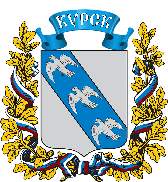 АДМИНИСТРАЦИЯ ГОРОДА КУРСКАКурской областиПОСТАНОВЛЕНИЕ«10» августа 2022г.         		                                                         № 499О внесении изменений в постановление Администрации города Курска от 12.03.2019 № 449	В целях повышения эффективности реализации муниципальной      программы «Профилактика правонарушений в городе Курске 
на 2019-2024 годы» ПОСТАНОВЛЯЮ:1. Внести изменения в муниципальную программу города Курска «Профилактика правонарушений в городе Курске на 2019-2024 годы» (далее – Программа), утвержденную постановлением Администрации города Курска от 12.03.2019 № 449 (в ред. от 08.05.2020 № 871, от 17.08.2020 
№ 1493, от 30.10.2020 № 2009, от 19.11.2020 № 2140, от 12.01.2021 № 2, 
от 09.02.2021 № 81, от 31.03.2021 № 197, от 26.08.2021 № 504, от 01.10.2021 
№ 600, от 22.12.2021 № 795, от 10.02.2022 № 82), изложив ее в новой редакции, согласно приложению к настоящему постановлению. 2. Управлению информации и печати Администрации города Курска (Бочарова Н.Е.) обеспечить опубликование настоящего постановления 
в газете «Городские известия».3. Управлению делами Администрации города Курска (Калинина И.В.) обеспечить размещение настоящего постановления на официальном сайте Администрации города Курска в информационно-телекоммуникационной сети «Интернет».4. Постановление вступает в силу со дня его официального опубликования.Глава города Курска                                                                        И. КуцакПРИЛОЖЕНИЕк постановлениюАдминистрации города Курскаот «10» августа 2022 года№ 499       МУНИЦИПАЛЬНАЯ ПРОГРАММА«Профилактика правонарушений в городе Курске на 2019-2024 годы»ПАСПОРТмуниципальной программы «Профилактика правонарушений в городе Курске на 2019-2024 годы»I. Характеристика текущего состояния сферы реализации ПрограммыВ городе Курске проводится всесторонняя работа по устранению причин и условий совершения правонарушений, обеспечению законности 
и правопорядка путем повышения эффективности взаимодействия 
в реализации мер субъектами профилактики: органами местного самоуправления, правоохранительными органами, организациями, общественных объединений и граждан.Проведенный комплекс организационно-практических мероприятий 
в данном направлении, включая мероприятия профилактического характера муниципальной программы «Профилактика правонарушений в городе Курске на 2014 - 2018 годы», позволил стабилизировать уровень безопасности населения в целом, не допустить существенного осложнения криминогенной напряженности в областном центре.Проводимая всеми субъектами профилактики работа не позволила снизить количество зарегистрированных преступлений. На конец 2018 года данный показатель составил 5116 ед.Своевременно реализованные оперативно-разыскные мероприятия, 
а также последовательные профилактические меры позволили нам 
не допустить в ушедшем году серьезных нарушений общественного порядка, в том числе проявлений экстремистского характера.Более чем на треть увеличилось количество расследованных тяжких 
и особо тяжких преступлений с 499 (2017 г.) до 648 (2018 г.), результативность их раскрытия выросла на 2,5%.Результатом совместной работы субъектов профилактики стало снижение числа несовершеннолетних, совершивших преступления, 
с 87 (2017 г.) до 84 (2018 г.) и общественно опасные деяния с 68 (2017 г.) 
до 49 (2018 г.). В целом за пять последних лет количество несовершеннолетних участников преступлений сократилось 
на 40% с 142 (2014 г.) до 84 (2018 г.).Решались задачи и по защите несовершеннолетних от противоправных посягательств, в т.ч. криминального характера. В результате на треть снизилось количество преступлений насильственного характера, совершенных в отношении несовершеннолетних, 
с 65 (2017 г.) до 45 (2018 г.). Сократилось в три раза количество детей, ушедших в прошлом году из дома, с 136 (2017 г.) до 42 (2018 г.).По итогам 2018 года отмечалась тенденция роста преступности 
в общественных местах с 2058 (2017 г.) до 2394 (2018 г.), обусловленная увеличением на треть числа краж с 876 (2017 г.) до 1175 (2018 г.), половина роста приходится на мелкие хищения от 1 тысячи рублей до 2,5 тысячи, совершенные лицами, подвергнутыми административному наказанию 
за аналогичное хищение, с 33 (2017 г.) до 187 (2018 г.).На контроле находились миграционные процессы. Проведен целый ряд мероприятий по пресечению незаконной миграции, к числу которых относятся «Нелегальный мигрант» и «Нелегал». Выявлено более тысячи двухсот (1241) различных нарушений в сфере обеспечения режима пребывания иностранных граждан или лиц без гражданства на территории России. В суды направлено 42 материала об административном выдворении иностранных граждан за пределы Российской Федерации.В ходе проверочных мероприятий количество выявленных преступлений, связанных с нарушением миграционного законодательства, выросло с 13 (2017 г.) до 51 (2018 г.).Положительной динамикой по итогам 2018 года характеризуется выявляемость наркопреступлений (+0,9% от 2017 г.), на 12% увеличился результат их раскрытия. К уголовной ответственности привлечено 
292 наркосбытчика и наркопотребителя (рост на 16% от 2017 г.). 
Из незаконного оборота изъято почти 18 килограмм различных наркотических средств (+11,3% от 2017 г.).В результате ежедневной работы по противодействию наркотизации населения составлено 510 (+44,1%) протоколов об административных правонарушениях, связанных с незаконным оборотом наркотических средств.Несмотря на принимаемые меры по поддержке различных слоев населения, сохраняются проблемы, влияющие на социальную структуру преступности. Более половины преступлений совершены лицами, ранее совершавшими преступления, треть преступлений совершены лицами 
в состоянии алкогольного опьянения.Положительное влияние на состояние правопорядка оказала муниципальная программа «Профилактика правонарушений в городе Курске на 2014 - 2018 годы», срок действия которой истек в 2018 году. Реализация программных мероприятий и совместная работа правоохранительных структур позволили обеспечить спокойную жизнь и работу курян, создать условия для дальнейшего привлечения к охране правопорядка граждан 
с активной жизненной позицией. С участием дружинников задержано 
62 лица, совершивших преступления, пресечено 717 различных административных правонарушений. Народные дружинники оказывали помощь в обеспечении правопорядка при проведении массовых мероприятий.В целях популяризации деятельности народных дружин, а также агитационной работы по привлечению наиболее активных граждан в охране общественного порядка, по инициативе Администрации города Курска 
и УМВД России по г. Курску (постановление Администрации города Курска от 02.10.2018 № 2251) ежегодно проводится конкурс «Лучшая народная дружина города Курска». В 2018 году по итогам конкурса первое место заняла дружина КГМУ, второе - КГУ и третье место - ЮЗГУ.Совершенствование механизма материального стимулирования деятельности народных дружинников значительно повысит эффективность привлечения актива населения к участию в обеспечении правопорядка 
и приведет к снижению количества преступлений в общественных местах.На территории города Курска осуществляют деятельность 
28 участковых пунктов полиции, из них 3 введено в работу 
в период 2015 - 2017 годов. Вместе с тем, в условиях развития инфраструктуры города Курска, количество опорных пунктов правопорядка является недостаточным. В ряде объектов требуется приведение условий для организации деятельности участковых пунктов полиции в соответствие санитарно-гигиеническим нормам.В рамках проведения профилактических мероприятий 
по противодействию терроризму проведено 13523 проверки объектов и мест 
с массовым пребыванием людей. По результатам руководителям (собственникам) объектов направлено 59 информаций для устранения выявленных недостатков. В результате проведения рейдовых мероприятий, направленных на пресечение незаконной миграции, выявлено 
211 административных правонарушений, закрепленных главой 18 Кодекса Российской Федерации об административных правонарушениях.Анонимным анкетированием обучающихся в возрасте от 14 до 18 лет 
по выявлению отношения к лицам, разжигающим национальную рознь, выявлению уровня толерантности, проявления экстремизма в молодежной среде установлено, что более 70% респондентов оценивают уровень межэтнической терпимости в городе Курске как «Бесконфликтный» 
и «Нейтральный», 10 - 12% определили уровень как «Конфликтный» 
и «Напряженный, способный перейти в «открытые противостояния». Более 65% респондентов заявили о своей готовности оказать содействие правоохранительным органам в противодействии экстремизму.Таким образом, терроризм и экстремизм в современных условиях остаются основными источниками угроз для населения нашей страны, 
в том числе и для жителей города Курска. В связи с многонациональным 
и многоконфессиональным составом населения областного центра существует потенциальная возможность проявления экстремизма. Особо остро стоят вопросы предотвращения террористических актов в местах 
с массовым пребыванием людей и на объектах жизнеобеспечения населения. В связи с развитием информационных технологий особую актуальность 
в последние годы приобретает работа по выявлению противоправного контента в информационно-телекоммуникационной сети «Интернет».Муниципальная программа «Профилактика правонарушений в городе Курске на 2019 - 2024 годы» (далее - Программа) разработана в целях создания эффективного механизма комплексной системной профилактической работы, направленной на предупреждение правонарушений и антисоциальных явлений, снижение риска у граждан стать жертвами преступных посягательств, повышение правосознания 
и уровня правовой культуры граждан. Предлагаемые меры основаны 
на анализе главных криминологических тенденций на территории города Курска, прогнозируемых оценках их дальнейшего развития, сложившейся практике и опыте борьбы с преступностью, в том числе реализации мероприятий и достижения целевых показателей государственной программы «Профилактика правонарушений в Курской области на 2017 - 2020 годы», утвержденной постановлением Администрации Курской области 
от 02.12.2016 № 915-па.II. Цель и задачи Программы, срок ее реализацииОсновной целью Программы является совершенствование системы профилактики правонарушений, экстремизма и терроризма на территории города Курска.Для достижения цели Программы предусматривается решение следующих задач:профилактика правонарушений, совершаемых в жилом секторе 
и в общественных местах;профилактика правонарушений среди несовершеннолетних 
и молодежи;участие в профилактике терроризма и экстремизма;профилактика незаконного распространения и немедицинского потребления наркотических средств и психотропных веществ;проведение профилактических мероприятий по ресоциализации лиц, отбывших уголовное наказание в виде лишения свободы и (или) подвергшихся иным мерам уголовно-правового характера.Программа предусматривает развитие системы профилактики правонарушений в городе Курске путем последовательной реализации комплекса взаимоувязанных мероприятий, рассчитанных на 6-летний период (2019 - 2024 гг.).Указанные направления реализуются в соответствии:со Стратегией национальной безопасности Российской Федерации, утвержденной Указом Президента Российской Федерации от 02.07.2021 
№ 400;со Стратегией государственной антинаркотической политики Российской Федерации до 2030 года, утвержденной Указом Президента Российской Федерации от 23.11.2020 № 733;с Федеральным законом от 06.10.2003 № 131-ФЗ «Об общих принципах организации местного самоуправления в Российской Федерации»;с Федеральным законом от 06.03.2006 № 35-ФЗ «О противодействии терроризму»;с Федеральным законом от 23.06.2016 № 182-ФЗ «Об основах системы профилактики правонарушений в Российской Федерации»;с Федеральным законом от 24.06.1999 № 120-ФЗ «Об основах системы профилактики безнадзорности и правонарушений несовершеннолетних»;с государственной программой «Профилактика правонарушений 
в Курской области», утвержденной постановлением Администрации Курской области от 02.12.2016 № 915-па.III. Мероприятия ПрограммыВ рамках Программы предусматривается реализация следующих мероприятий:обеспечение взаимодействия отраслевых и территориальных органов Администрации города Курска, правоохранительных органов, общественных формирований в профилактике правонарушений;обеспечение участия Общественных советов при администрациях округов города Курска в рассмотрении вопросов профилактики правонарушений;привлечение к охране общественного порядка представителей общественных формирований правоохранительной направленности в целях пресечения правонарушений;материальное стимулирование, материально-техническое обеспечение деятельности народных дружинников;привлечение товариществ собственников жилья, управляющих компаний, уличных комитетов к проведению мероприятий, направленных на повышение уровня технической защищенности собственности граждан, предупреждению антиобщественных проявлений;информирование населения о результатах профилактических мероприятий, в том числе проводимых в рамках исполнения Закона Курской области от 04.01.2003 № 1-ЗКО «Об административных правонарушениях 
в Курской области»;размещение участковых пунктов полиции при планировании строительства новых микрорайонов;приобретение и предоставление нежилых помещений для организации деятельности участковых пунктов полиции в районах новостроек;проведение капитального ремонта нежилых помещений 
для организации деятельности участковых пунктов полиции;проведение комплекса мероприятий, направленных на пресечение 
и раскрытие преступлений, связанных с хищением имущества;разработка дизайн-проектов, изготовление печатных материалов различных форматов с тематикой профилактики правонарушений;изучение уровня проводимой профилактической работы, состояния преступности несовершеннолетних на территории города Курска, определение и реализация мер, направленных на ее снижение;проведение цикла лекций и бесед с учащимися образовательных организаций города Курска по теме: «Незнание закона не освобождает 
от ответственности»;проведение на территории города межведомственной профилактической операции «Подросток»;организация и проведение рейдовых мероприятий, направленных 
на выявление детей и семей, находящихся в социально опасном положении, 
а также лиц, допускающих жестокое обращение с детьми;осуществление мониторинга посещаемости занятий несовершеннолетними в муниципальных образовательных учреждениях, 
в целях исключения фактов совершения ими правонарушений, а также выявления родителей, не исполняющих обязанности по воспитанию детей;организация деятельности волонтерских отрядов в муниципальных общеобразовательных учреждениях;выявление лиц, вовлекающих несовершеннолетних в преступную 
и антиобщественную деятельность;привлечение подростков, состоящих на всех видах профилактического учета, к различным досуговым спортивным мероприятиям;освещение в СМИ деятельности органов и учреждений профилактики 
по вопросам безнадзорности и правонарушений несовершеннолетних;проведение в ходе отработки административных участков разъяснительной работы с лицами, осуществляющими торговлю пивом, алкогольными напитками, направленной на пресечение фактов продажи несовершеннолетним спиртных напитков;осуществление отработки мест концентрации несовершеннолетних 
с целью раннего выявления подростков, начинающих употреблять алкоголь, наркотические средства, психотропные вещества, и принятия 
к ним индивидуально-профилактических мер;проведение мероприятий по социальной адаптации несовершеннолетних лиц, освободившихся из мест лишения свободы 
и осужденных к мерам наказания, не связанным с лишением свободы, помощь в восстановлении утраченных документов, а также организация 
их трудоустройства, медицинского лечения лиц, имеющих алкогольную 
или наркозависимость, предоставление мест временного проживания лицам без определенного места жительства, содействие в дальнейшем жизнеустройстве;финансовое обеспечение отдельных государственных полномочий деятельности комиссий по делам несовершеннолетних и защите их прав;проведение комиссионных обследований муниципальных потенциальных объектов террористических посягательств и мест массового пребывания людей на предмет выполнения мероприятий 
по их антитеррористической защищенности;проведение мероприятий по выявлению, предупреждению, пресечению экстремистской деятельности общественных, религиозных и иных организаций, физических лиц;мониторинг интернет-пространства и социальных сетей, пользующихся популярностью у молодежи города Курска;проведение цикла лекций, внеклассных мероприятий 
в образовательных учреждениях, направленных на профилактику проявлений экстремизма и ксенофобии, терроризма и преступлений против личности, общества, государства;проведение в муниципальных учреждениях образования внеурочных мероприятий по вопросам профилактики экстремизма, ксенофобии, терроризма и преступлений против личности, общества, государства 
и гармонизации межнациональных, межконфессиональных отношений (конференций, семинаров, «круглых столов», встреч);проведение встреч с руководителями общественных, национальных 
и религиозных организаций;противодействие незаконной миграции в жилом секторе, на объектах строительства, жизнеобеспечения, массового пребывания людей в городе Курске;проведение мониторинга средств массовой информации 
и информационно-телекоммуникационных сетей, включая сеть «Интернет», 
в целях пресечения экстремистской идеологии и выявления экстремистских материалов, в т.ч. содержащих призывы к подготовке и совершению террористических актов;проведение в образовательных организациях мероприятий:по воспитанию у детей активной гражданской позиции, гражданской ответственности, основанной на традиционных культурных, духовных 
и нравственных ценностях российского общества, а также умения отстаивать собственное мнение, противодействовать социально опасному поведению
(в т.ч. вовлечению в экстремистскую деятельность) всеми законными способами;по развитию культуры межнационального общения;по обучению навыкам бесконфликтного общения;по профилактической работе с лицами, подверженными влиянию экстремистской идеологии», а также мероприятий, направленных 
на отработку действий обучающихся и педагогического состава в условиях совершения террористического акта, в том числе для минимизации 
его последствий (обучающие семинары, тренинги, практические занятия)организация просвещения несовершеннолетних о вреде наркотиков, 
о правовых последствиях употребления и распространения наркотических средств, о действиях в случае обнаружения запрещенной информации 
в информационно-телекоммуникационной сети «Интернет»;проведение окружного конкурса «Стопнаркотик!»;освещение в СМИ деятельности органов местного самоуправления города Курска, направленной на пресечение незаконного оборота наркосодержащих средств, незаконного распространения и немедицинского потребления наркотических средств и психотропных веществ;информирование населения города Курска о дате и времени проведения общероссийской антинаркотической акции «Сообщи, где торгуют смертью», в т.ч. размещение на информационных стендах, сайтах учреждений и организаций плакатов, памяток с информацией об акции, номерами «телефонов доверия» и электронными адресами интернет-приемных исполнительных органов и правоохранительных органов, единого бесплатного федерального номера «телефона доверия» для детей, подростков и их родителей;проведение конференций, «круглых столов», акций по профилактике вредных привычек; лекций, бесед антинаркотической направленности, 
в т.ч. акций «Анти-СПИД» и «Нет наркотикам»;организация антинаркотической работы с несовершеннолетними детьми категории «группы риска» в образовательных учреждениях 
и организациях на территории города Курска;проведение рейдов, в т.ч.:по выявлению лиц, склонных к употреблению наркосодержащих 
и других одурманивающих веществ;для пресечения потребления и сбыта наркотических и психотропных веществ в местах проведения досуга молодежи (дискотеки, кафе, летние площадки и т.д.);по установлению организаторов либо содержателей притонов 
для потребления наркотических средств и психотропных веществ, а также лиц, вовлекающих несовершеннолетних в употребление наркотических веществ;проведение профилактической работы с лицами, страдающими хроническим алкоголизмом и наркоманией, представляющими опасность для окружающих;анализ состояния обстановки, связанной с употреблением алкогольной, спиртосодержащей и табачной продукции, распространением наркотических средств (психотропных и сильнодействующих веществ);обеспечение развития психологической службы, предусматривающей проведение обучающих семинаров для педагогических работников в целях получения ими знаний, необходимых для сохранения и укрепления психологического здоровья и развития обучающихся, своевременного выявления фактов нахождения детей в социально опасном положении 
и оказания им психологической помощи и поддержки;проведение мероприятий по духовно-нравственному воспитанию 
в муниципальных образовательных организациях города Курска, направленных на формирование у обучающихся устойчивого неприятия незаконного потребления наркотиков;проведение разъяснительной работы среди родителей о необходимости незамедлительного обращения в правоохранительные органы, медицинские организации при установлении фактов негативного влияния на подростков посторонних лиц, в том числе через сеть «Интернет»;участие в мероприятиях по профилактике немедицинского потребления наркотиков в рамках всероссийских и областных молодежных антинаркотических акций (с учетом эпидемиологической обстановки 
в регионе) с использованием возможностей организации мероприятий 
в удаленном режиме в сети «Интернет»;мотивирование и дальнейшее направление на социальную реабилитацию лиц, прошедших лечение от наркозависимости;организация и проведение комплексной профилактической акции «Чистый город»;предоставление государственной услуги по содействию гражданам 
в поиске подходящей работы;проведение мероприятий по социальной адаптации, психологической поддержке граждан, отбывших уголовное наказание и (или) подвергшихся иным мерам уголовно-правового характера для граждан, признанных безработными;оказание помощи для граждан, отбывших уголовное наказание и (или) подвергшихся иным мерам уголовно-правового характера, в обучении 
по профессиям (специальностям), востребованным на рынке труда;проведение консультаций с осужденными гражданами в учреждениях Федеральной службы исполнения наказаний Курской области по вопросам 
в сфере занятости;оказание помощи в восстановлении утраченных документов.Перечень мероприятий Программы с указанием сроков их реализации, необходимых финансовых ресурсов из предполагаемых источников финансирования, ответственных за реализацию, ожидаемых результатов представлены в приложении 1 к настоящей Программе.В ходе реализации Программы отдельные мероприятия могут уточняться.IV. Финансовое обеспечение ПрограммыФинансирование Программы осуществляется за счет средств бюджета города Курска через главных распорядителей средств бюджета города Курска (далее - главные распорядители) - органы, ответственные 
за реализацию Программы, а также за счет предполагаемых средств областного бюджета (субвенция).Главные распорядители включают мероприятия Программы в реестры расходных обязательств и в процессе формирования проекта бюджета города Курска на очередной финансовый год и плановый период при составлении расчетной потребности в бюджетных ассигнованиях учитывают средства 
на их реализацию.Главные распорядители несут ответственность за нецелевое использование бюджетных средств.Общий объем финансирования Программы составляет 
31572,4145 тыс. руб., в том числе:за счет средств бюджета города Курска - 7031,5145 тыс. руб., в том числе по годам:2019 год - 4196,000 тыс. руб.,2020 год - 925,417 тыс. руб.,2021 год - 1189,0975 тыс. руб.,2022 год - 247,000 тыс. руб.,2023 год - 237,000 тыс. руб.,2024 год - 237,000 тыс. руб.,в рамках государственной программы Курской области «Профилактика правонарушений в Курской области», утвержденной постановлением Администрации Курской области от 02.12.2016 № 915-па, за счет средств областного бюджета (субвенция) - 24540,900 тыс. руб., в том числе по годам:2019 год - 2368,000 тыс. руб.,2020 год - 2446,400 тыс. руб.,2021 год - 4665,000 тыс. руб.,2022 год - 5020,500 тыс. руб.,2023 год - 5020,500 тыс. руб.,2024 год - 5020,500 тыс. руб.Ежегодные объемы бюджетных ассигнований на реализацию Программы уточняются в соответствии с бюджетом города Курска 
на соответствующий финансовый год и плановый период.Часть мероприятий Программы будет осуществляться отраслевыми 
и территориальными органами Администрации города Курска совместно 
с УМВД России по г. Курску, ОКУ «Центр занятости населения города Курска и Курского района» в рамках текущей деятельности и не потребует дополнительного финансирования.Финансовое обеспечение Программы в разрезе главных распорядителей средств бюджета города Курска представлено в приложении 2 к настоящей Программе.V. Механизм реализации Программы,мониторинг и контроль за ходом ее реализацииИсполнителем-координатором Программы является отдел по делам несовершеннолетних и профилактике правонарушений Администрации города Курска.Исполнителями мероприятий являются: отдел по делам несовершеннолетних и профилактике правонарушений Администрации города Курска, администрация Центрального округа города Курска, администрация Железнодорожного округа города Курска, администрация Сеймского округа города Курска, комитет образования города Курска, управление молодежной политики, физической культуры и спорта города Курска, управление культуры города Курска, комитет социальной защиты населения города Курска, комитет внутренней политики Администрации города Курска, управление информации и печати Администрации города Курска, управление муниципального контроля города Курска, комитет архитектуры и градостроительства города Курска, комитет по управлению муниципальным имуществом города Курска, комитет городского хозяйства города Курска, комитет жилищно-коммунального хозяйства города Курска, комитет дорожного хозяйства города Курска, УМВД России по г. Курску, УКОН УМВД России по Курской области, Курский ЛО МВД на транспорте, ОКУ «Центр занятости населения города Курска и Курского района», отдел 
по профилактике терроризма и взаимодействию с органами, осуществляющими охрану общественного порядка, Администрации города Курска, штаб народных дружин.Исполнители осуществляют меры по выполнению программных мероприятий, в том числе организационное, методическое, кадровое 
и информационное обеспечение мероприятий (в части их касающейся); 
в целях качественного и своевременного выполнения мероприятий разрабатывают необходимые нормативные правовые и текущие документы (положения, приказы, планы, сметы, договоры и др.).Исполнитель-координатор Программы осуществляет управление реализацией Программы, мониторинг ее выполнения, несет ответственность за реализацию и конечные результаты Программы, обеспечивает государственную регистрацию Программы и внесение отчетных данных 
по ее реализации в ГАС «Управление».Мониторинг осуществляется в целях выявления отклонений хода реализации программы от запланированных параметров и своевременного принятия соответствующих мер.Исполнители мероприятий Программы подготавливают информацию 
о ходе реализации Программы за 1-й квартал, 1-е полугодие, 9 месяцев текущего года, которая предоставляется исполнителю-координатору Программы до 10-го числа месяца, следующего за отчетным периодом.На основе анализа и обобщения отчетов исполнителей мероприятий Программы исполнитель-координатор осуществляет контроль за реализацией Программы.Исполнитель-координатор по результатам проведения ежеквартального мониторинга выполнения мероприятий и целевых показателей Программы подготавливает отчет о ходе реализации Программы за первые три квартала года нарастающим итогом и предоставляет курирующему заместителю главы Администрации города Курска до 20-го числа месяца, следующего 
за отчетным периодом.Методика расчета целевых показателей Программы утверждается нормативно-правовым актом исполнителя-координатора Программы.VI. Ожидаемые результаты реализации ПрограммыРеализация мероприятий Программы позволит стабилизировать криминогенную обстановку в областном центре и обеспечить:снижение общего количества зарегистрированных преступлений 
на 60 единиц;увеличение количества выявленных правонарушений 
во взаимодействии с представителями общественных формирований правоохранительной направленности на 60 единиц;увеличение количества членов народных дружин на 30 человек;снижение количества преступлений, совершенных в жилом секторе 
и в общественных местах, на 12 единиц;снижение количества несовершеннолетних, совершивших преступления, на 12 человек;снижение количества преступлений, совершенных несовершеннолетними повторно, на 6 единиц;создание 5 волонтерских отрядов в муниципальных общеобразовательных учреждениях города Курска;проведение 600 мероприятий в муниципальных учреждениях образования по вопросам профилактики экстремизма, ксенофобии, терроризма и преступлений против личности, общества, государства 
и гармонизации межнациональных, межконфессиональных отношений (конференций, семинаров, круглых столов, встреч);проведение 24 встреч с руководителями общественных, национальных 
и религиозных организаций, действующих на территории города Курска;100% долю принятых мер воздействия к числу выявленных правонарушений в сфере миграции;увеличение доли несовершеннолетних, охваченных работой 
по просвещению несовершеннолетних о вреде наркотиков, о правовых последствиях употребления и распространения наркотических средств, 
о действиях в случае обнаружения запрещенной информации 
в информационно-телекоммуникационной сети «Интернет» от общего количества несовершеннолетних, обучающихся в общеобразовательных учреждениях города Курска на 7%;проведение 5 конкурсов «Стопнаркотик!»;увеличение на 3000 человек количества участников антинаркотических проектов, программ;снижение общей заболеваемости наркоманией по обращаемости лиц, употребляющих наркотики с вредными последствиями (распространенность) до 1,82 на 1 тыс. человек населения;снижение количества зарегистрированных преступлений, совершенных ранее судимыми на 15 единиц;проведение не менее 58 консультаций с осужденными гражданами 
в учреждениях Федеральной службы исполнения наказаний Курской области по вопросам в сфере занятости;направление не менее 24 человек, отбывших уголовное наказание 
и (или) подвергшихся иным мерам уголовно-правового характера 
на профессиональное обучение.Оценка эффективности реализации Программы осуществляется исполнителем-координатором Программы по итогам ее исполнения 
за отчетный год и в целом после завершения реализации Программы.Перечень целевых показателей для проведения оценки эффективности реализации Программы приведен в приложении 3 к настоящей Программе.Для подготовки годового отчета о реализации Программы исполнители мероприятий Программы представляют исполнителю-координатору отчеты до 1 марта года согласно приложениям 7 - 9 к Порядку разработки, формирования, реализации и оценки эффективности муниципальных программ города Курска, утвержденному постановлением Администрации города Курска от 31 декабря 2015 года № 4271 «О внесении изменений 
и дополнений в постановление Администрации города Курска от 17.09.2013 № 3202», о ходе выполнения программных мероприятий, достигнутых результатах, использовании финансовых средств за отчетный период.Оценка эффективности реализации Программы осуществляется 
в соответствии с методикой, приведенной в приложении 4 к настоящей программе.По итогам реализации Программы за отчетный год (весь период реализации) исполнитель-координатор направляет годовой отчет 
о реализации Программы и результаты оценки эффективности реализации Программы (по установленным формам), согласованные с курирующим заместителем главы Администрации города Курска, в комитет экономического развития Администрации города Курска в срок до 1 апреля года, следующего за отчетным.В случае признания реализации Программы со средним или низким уровнем эффективности заместителем главы Администрации города Курска, курирующим вопросы, предлагаемые к решению Программой, подготавливаются предложения о принятии мер, направленных 
на повышение эффективности реализации Программы, либо о досрочном прекращении реализации Программы и направляются Главе города Курска 
в установленном порядке.ПРИЛОЖЕНИЕ 1к муниципальной программе «Профилактика правонарушений 
в городе Курске на 2019-2024 годы»        ПЕРЕЧЕНЬ МЕРОПРИЯТИЙмуниципальной программы «Профилактика правонарушений в городе Курске на 2019-2024 годы»ПРИЛОЖЕНИЕ 2к муниципальной программе «Профилактика правонарушений 
в городе Курске на 2019-2024 годы»ФИНАНСОВОЕ ОБЕСПЕЧЕНИЕмуниципальной программы «Профилактика правонарушений в городе Курске на 2019-2024 годы»(тыс. руб.)ПРИЛОЖЕНИЕ 3к муниципальной программе«Профилактика правонарушений 
в городе Курске на 2019-2024 годы»ЦЕЛЕВЫЕ ПОКАЗАТЕЛИмуниципальной программы «Профилактика правонарушений в городе Курске на 2019-2024 годы»ПРИЛОЖЕНИЕ 4к муниципальной программе«Профилактика правонарушений 
в городе Курске на 2019-2024 годы»МЕТОДИКА ОЦЕНКИэффективности реализации муниципальной программы «Профилактика правонарушений в городе Курске на 2019-2024 годы»Оценка эффективности реализации Программы (далее - оценка) осуществляется исполнителем-координатором Программы ежегодно                      в течение всего срока ее реализации и по окончании ее реализации.Источником информации для проведения оценки являются отчеты: администрации Центрального округа города Курска, администрации Железнодорожного округа города Курска, администрации Сеймского округа города Курска, комитета образования города Курска, управления молодежной политики, физической культуры и спорта города Курска, комитета социальной защиты населения города Курска, комитета внутренней политики Администрации города Курска отдела по профилактике терроризма и взаимодействию с органами, осуществляющими охрану общественного порядка, Администрации города Курска, управления культуры города Курска, управления информации и печати Администрации города Курска, управления муниципального контроля города Курска, комитета архитектуры и градостроительства города Курска, комитета по управлению муниципальным имуществом города Курска, комитета городского хозяйства города Курска, комитета жилищно-коммунального хозяйства города Курска, комитета дорожного хозяйства города Курска, отдела по делам несовершеннолетних и профилактике правонарушений Администрации города Курска, УМВД России по г. Курску, ОКУ «Центр занятости населения г. Курска и Курского района», отдела по профилактике терроризма и взаимодействию с органами, осуществляющими охрану общественного порядка, Администрации города Курска, Курского ЛО МВД на транспорте.3. Оценка осуществляется по следующим критериям:3.1. Достижение цели и решение задач программы.Степень достижения каждого целевого показателя за отчетный период (Иi) проводится путем сопоставления фактического значения целевого показателя за отчетный период с его плановым значением по следующей формуле:ИфактИi = ----------,Иплангде:Иi – степень достижения каждого целевого показателя за отчетный период;Ифакт – фактическое значение целевого показателя  за отчетный период;Иплан –  плановое значение целевого показателя в отчетном периоде.i – порядковый номер целевого показателя.В случае если желаемой тенденцией значения показателя является его снижение, оценка степени достижения данного показателя определяется как отношение запланированного значения целевого показателя к фактическому. Если значение вышеуказанных отношений превышает 1, то для расчета степени достижения цели и решения задач оно принимается равным 1;Степень достижения цели и решения задач программы (И) рассчитывается по формуле:   ∑ ИiИ = ----------,   Nгде:И – степень достижения цели и решения задач программы за отчетный период;∑ Иi – сумма оценок достижения запланированных результатов всех целевых показателей за отчетный период;N – количество целевых показателей программы, подлежащих выполнению в отчетном периоде.3.2. Реализация запланированных мероприятий и достижение ожидаемых непосредственных результатов их реализации.Оценка степени выполнения каждого мероприятия программы                     за отчетный период (Мj) проводится исходя из сопоставления фактически полученного результата от реализации мероприятия (Мфакт) и его запланированного значения (Мплан) по следующей формуле:МфактМj = ------------,Мплангде:Мj – показатель степени реализации мероприятия программы                       за отчетный период;Мфакт – фактически полученный результат от реализации мероприятия за отчетный период;Мплан – предусмотренный программой ожидаемый результат                         от реализации мероприятия за отчетный период;j – порядковый номер мероприятия программы.В случае если желаемой тенденцией значения показателя является его снижение, оценка степени достижения данного показателя определяется как отношение запланированного значения целевого показателя к фактическому. Если значение вышеуказанных отношений превышает 1, то для расчета степени достижения целей и решения задач оно принимается равным 1.Степень реализации запланированных мероприятий за отчетный период (М) определяется как отношение суммы оценок степени выполнения запланированных мероприятий к их количеству, подлежащему выполнению в отчетном периоде.     ∑ МjМ = ------------    Кгде:М – степень реализации запланированных мероприятий программы                за отчетный период;∑ Мj – сумма оценок степени выполнения запланированных мероприятий программы за отчетный период;К – количество мероприятий программы, подлежащих выполнению                в отчетном периоде.3.3. Соответствие объемов фактического финансирования запланированным объемам (Ф).Степень соответствия объемов фактического финансирования запланированным объемам за отчетный период (Ф) проводится путем сопоставления фактического объема финансирования за счет всех источников финансирования за отчетный период (Ффакт) к запланированному объему (Фплан) по следующей формуле:ФфактФ = -----------,Фплангде:Ф – степень соответствия объемов фактического финансирования мероприятий программы за отчетный период;Ффакт – фактический объем финансирования за счет всех источников финансирования мероприятий программы за отчетный период;Фплан – объем финансирования мероприятий, предусмотренный программой на отчетный период.В случае если при достижении ожидаемого результата от реализации мероприятия финансирование произведено не в полном объеме и имеется кредиторская задолженность, фактический объем финансирования принимается равным величине, указанной в муниципальном контракте, заключенном в целях выполнения мероприятия программы. При этом                    в объемах финансирования мероприятия на очередной год отдельной строкой выделяются объемы финансирования на погашение кредиторской задолженности.При расчете степени уровня финансирования (Ф) объемы финансирования, предусмотренные на погашение кредиторской задолженности, возникшей в предыдущем году, не учитываются.4. При проведении Оценки определяется показатель эффективности использования финансовых средств (Э), как отношение степени реализации запланированных мероприятий (М) к степени соответствия объемов фактического финансирования запланированным объемам (Ф).      МЭ = -----      Фгде:Э – эффективность использования финансовых средств за отчетный период;М – степень реализации запланированных мероприятий программы                за отчетный период;Ф – степень соответствия объемов фактического финансирования  запланированным объемам программы в отчетном периоде.5. Показатель эффективности реализации программы (П) определяется как произведение степени достижения целей и решения задач (И)                             и показателя эффективности использования финансовых средств (Э)                      по следующей формуле: П = И x Эгде:П – показатель эффективности реализации программы за отчетный период; И – степень достижения целей и решения задач программы за отчетный период;Э – эффективность использования финансовых средств в отчетном периоде.6. Вывод об эффективности реализации программы формируется                  на основании значений П.Реализация Программы признается:с высоким уровнем эффективности, если значение П больше либо равно 0,9;со средним уровнем эффективности, если значение П меньше 0,9,                но больше либо равно 0,7.В остальных случаях реализация программы признается с низким уровнем эффективности.Заказчик ПрограммыАдминистрация города КурскаЗаказчик-координатор Программы (исполнитель-координатор)Отдел по делам несовершеннолетних 
и профилактике правонарушений Администрации города КурскаОсновные разработчики программыОтдел по делам несовершеннолетних 
и профилактике правонарушений Администрации города КурскаОсновные разработчики программыадминистрация Центрального округа города КурскаОсновные разработчики программыадминистрация Железнодорожного округа города КурскаОсновные разработчики программыадминистрация Сеймского округа города КурскаОсновные разработчики программыкомитет образования города КурскаОсновные разработчики программыуправление молодежной политики, физической культуры и спорта города КурскаОсновные разработчики программыуправление культуры города КурскаОсновные разработчики программыкомитет социальной защиты населения города КурскаОсновные разработчики программыкомитет внутренней политики Администрации города КурскаОсновные разработчики программыуправление информации и печати Администрации города КурскаОсновные разработчики программыуправление муниципального контроля города КурскаОсновные разработчики программыкомитет архитектуры и градостроительства города КурскаОсновные разработчики программыкомитет по управлению муниципальным имуществом города КурскаОсновные разработчики программыкомитет городского хозяйства города КурскаОсновные разработчики программыкомитет жилищно-коммунального хозяйства города КурскаОсновные разработчики программыкомитет дорожного хозяйства города КурскаОсновные разработчики программыУМВД России по г. КурскуОсновные разработчики программыУКОН УМВД России по Курской областиОсновные разработчики программыКурский ЛО МВД на транспортеОсновные разработчики программыОКУ «Центр занятости населения города Курска и Курского района»Основные разработчики программыотдел по профилактике терроризма 
и взаимодействию с органами, осуществляющими охрану общественного порядка, Администрации города КурскаОсновные разработчики программыштаб народных дружинЦель ПрограммыСовершенствование системы профилактики правонарушений, экстремизма и терроризма 
на территории города КурскаЗадачи ПрограммыПрофилактика правонарушений, совершаемых 
в жилом секторе и в общественных местах.Профилактика правонарушений среди несовершеннолетних и молодежи.Участие в профилактике терроризма 
и экстремизма.Профилактика незаконного распространения 
и немедицинского потребления наркотических средств и психотропных веществ.Проведение профилактических мероприятий по ресоциализации лиц, отбывших уголовное наказание в виде лишения свободы и (или) подвергшихся иным мерам уголовно-правового характераСроки реализации Программы2019 - 2024 годыОбъемы бюджетных ассигнований программы за счет средств бюджета города Курска, а также прогнозируемый объем средств, привлекаемых из других источниковВсего – 31572,4145 тыс. руб., в том числе:за счет средств бюджета города Курска – 7031,5145 тыс. руб., в том числе по годам:2019 год - 4196,000 тыс. руб.,2020 год - 925,417 тыс. руб.,2021 год - 1189,0975 тыс. руб.,2022 год - 247,000 тыс. руб.,2023 год - 237,000 тыс. руб.,2024 год - 237,000 тыс. руб.,за счет средств областного бюджета (субвенция) – 24540,900 тыс. руб., в том числе по годам:2019 год - 2368,000 тыс. руб.,2020 год - 2446,400 тыс. руб.,2021 год - 4665,000 тыс. руб.,2022 год - 5020,500 тыс. руб.,2023 год - 5020,500 тыс. руб.,2024 год - 5020,500 тыс. руб.Ожидаемые результаты реализации программыРеализация мероприятий программы позволит: снизить общее количество зарегистрированных преступлений на 60 единиц; увеличить количество мероприятий, 
в которых приняли участие представители общественных формирований правоохранительной направленности до 59 единиц; увеличить количество граждан, принятых 
в состав народных дружин города Курска до 41;снизить количество преступлений, совершенных в жилом секторе и в общественных местах, на 12 единиц;снизить количество несовершеннолетних, совершивших преступления, на 12 человек;снизить количество преступлений, совершенных несовершеннолетними повторно, на 6 единиц;создать 5 волонтерских отрядов 
в муниципальных общеобразовательных учреждениях города Курска;провести 600 мероприятий в муниципальных учреждениях образования по вопросам профилактики экстремизма, ксенофобии, терроризма и преступлений против личности, общества, государства и гармонизации межнациональных, межконфессиональных отношений (конференций, семинаров, круглых столов, встреч);провести 24 встречи с руководителями общественных, национальных и религиозных организаций, действующих на территории города Курска;обеспечить 100% долю принятых мер воздействия к числу выявленных правонарушений в сфере миграции;увеличить долю несовершеннолетних, охваченных работой по просвещению несовершеннолетних о вреде наркотиков, 
о правовых последствиях употребления 
и распространения наркотических средств, 
о действиях в случае обнаружения запрещенной информации в информационно-телекоммуникационной сети «Интернет» 
от общего количества несовершеннолетних, обучающихся в общеобразовательных учреждениях города Курска на 7%;провести 5 конкурсов «Стопнаркотик!»;увеличить на 3000 человек количество участников антинаркотических проектов, программ;снизить общую заболеваемость наркоманией 
по обращаемости лиц, употребляющих наркотики с вредными последствиями (распространенность) до 1,82 на 1 тыс. человек населения;снизить количество зарегистрированных преступлений, совершенных ранее судимыми 
на 15 единиц;провести не менее 58 консультаций 
с осужденными гражданами в учреждениях Федеральной службы исполнения наказаний Курской области по вопросам в сфере занятости;  направить не менее 22 человек, отбывших уголовное наказание и (или) подвергшихся иным мерам уголовно-правового характера 
на профессиональное обучение.№ п/пНаименование мероприятияИсточникифинанси-рованияСумма расходов, всеготыс. руб.в том числе по годамв том числе по годамв том числе по годамв том числе по годамв том числе по годамв том числе по годамСрок реализацииОтветственный 
за реализацию мероприятийОжидаемый результат№ п/пНаименование мероприятияИсточникифинанси-рованияСумма расходов, всеготыс. руб.201920202021202220232024Срок реализацииОтветственный 
за реализацию мероприятийОжидаемый результатЦель.  Совершенствование системы профилактики правонарушений, экстремизма и терроризма на территории города КурскаЦель.  Совершенствование системы профилактики правонарушений, экстремизма и терроризма на территории города КурскаЦель.  Совершенствование системы профилактики правонарушений, экстремизма и терроризма на территории города КурскаЦель.  Совершенствование системы профилактики правонарушений, экстремизма и терроризма на территории города КурскаЦель.  Совершенствование системы профилактики правонарушений, экстремизма и терроризма на территории города КурскаЦель.  Совершенствование системы профилактики правонарушений, экстремизма и терроризма на территории города КурскаЦель.  Совершенствование системы профилактики правонарушений, экстремизма и терроризма на территории города КурскаЦель.  Совершенствование системы профилактики правонарушений, экстремизма и терроризма на территории города КурскаЦель.  Совершенствование системы профилактики правонарушений, экстремизма и терроризма на территории города КурскаЦель.  Совершенствование системы профилактики правонарушений, экстремизма и терроризма на территории города КурскаЦель.  Совершенствование системы профилактики правонарушений, экстремизма и терроризма на территории города КурскаЦель.  Совершенствование системы профилактики правонарушений, экстремизма и терроризма на территории города КурскаЦель.  Совершенствование системы профилактики правонарушений, экстремизма и терроризма на территории города КурскаЗадача 1. Профилактика правонарушений, совершаемых в жилом секторе и общественных местахЗадача 1. Профилактика правонарушений, совершаемых в жилом секторе и общественных местахЗадача 1. Профилактика правонарушений, совершаемых в жилом секторе и общественных местахЗадача 1. Профилактика правонарушений, совершаемых в жилом секторе и общественных местахЗадача 1. Профилактика правонарушений, совершаемых в жилом секторе и общественных местахЗадача 1. Профилактика правонарушений, совершаемых в жилом секторе и общественных местахЗадача 1. Профилактика правонарушений, совершаемых в жилом секторе и общественных местахЗадача 1. Профилактика правонарушений, совершаемых в жилом секторе и общественных местахЗадача 1. Профилактика правонарушений, совершаемых в жилом секторе и общественных местахЗадача 1. Профилактика правонарушений, совершаемых в жилом секторе и общественных местахЗадача 1. Профилактика правонарушений, совершаемых в жилом секторе и общественных местахЗадача 1. Профилактика правонарушений, совершаемых в жилом секторе и общественных местахЗадача 1. Профилактика правонарушений, совершаемых в жилом секторе и общественных местах1.1.Обеспечение взаимодействия отраслевых и территориальных органов Администрации города Курска, правоохранительных органов, общественных формирований 
в профилактике правонарушений не требует финанси-рования2019-2024гг. (ежегодно)Отдел по делам несовершеннолет-них и профилактике правонарушений Администрации города КурскаПовышение уровня системы социальной профилактики правонарушений, снижение количества зарегистрированных преступлений на 60 единиц1.1.Обеспечение взаимодействия отраслевых и территориальных органов Администрации города Курска, правоохранительных органов, общественных формирований 
в профилактике правонарушений не требует финанси-рования2019-2024гг. (ежегодно)УМВД России по г.КурскуПовышение уровня системы социальной профилактики правонарушений, снижение количества зарегистрированных преступлений на 60 единиц1.1.Обеспечение взаимодействия отраслевых и территориальных органов Администрации города Курска, правоохранительных органов, общественных формирований 
в профилактике правонарушений не требует финанси-рования2019-2024гг. (ежегодно)Курский ЛО МВД на транспортеПовышение уровня системы социальной профилактики правонарушений, снижение количества зарегистрированных преступлений на 60 единиц1.2.Обеспечение участия Общественных советов при администрациях округов города Курска в рассмотрении вопросов профилактики правонарушенийне требует финанси-рования2020-2024гг.администрации округов города КурскаНе менее 12 заседаний ежегодно (начиная 
с 2020 г.)1.3.Привлечение к охране общественного порядка представителей общественных формирований правоохранительной направленности в целях пресечения правонарушений не требует финанси-рования2020-2024гг. УМВД России по г.КурскуУвеличение числа выявленных правонарушений 
с участием членов народных дружин:737 – в 2020 г.Увеличение на 9 единиц мероприятий, в которых приняли участие представители общественных формирований правоохранительной направленности:51 – в 2021 г.;53 – в 2022 г.;56 – в 2023 г.; 59 – в 2024 г.1.3.Привлечение к охране общественного порядка представителей общественных формирований правоохранительной направленности в целях пресечения правонарушений не требует финанси-рования2020-2024гг. Штаб НДУвеличение числа выявленных правонарушений 
с участием членов народных дружин:737 – в 2020 г.Увеличение на 9 единиц мероприятий, в которых приняли участие представители общественных формирований правоохранительной направленности:51 – в 2021 г.;53 – в 2022 г.;56 – в 2023 г.; 59 – в 2024 г.1.4.Материальное стимулирование, материально-техническое обеспечение деятельности народных дружинниковсредства бюджета города Курска986,92165,00161,92165,00165,00165,0165,02019-2024гг. (ежегодно)Отдел по профилактике терроризма и взаимодействию с органами, осуществляющими охрану обществен-ного порядка, Администрации города КурскаУвеличение количества членов НД на 5 человек в 2019-2020 гг. (ежегодно).Увеличение количества граждан 
на 11 чел., принятых 
в состав народных дружин города Курска:35 – в 2021 г.;37 – в 2022 г.;39 – в 2023 г.; 41 – в 2024 г.1.5.Привлечение товариществ собственников жилья, управляющих компаний, уличных комитетов 
к проведению мероприятий направленных 
на повышение уровня технической защищенности собственности граждан, предупреждению антиобщественных проявленийне требует финанси-рования2019-2024гг. (ежегодно)Управление муниципального контроля г.Курска1200 объектов 
(200 объектов ежегодно)1.5.Привлечение товариществ собственников жилья, управляющих компаний, уличных комитетов 
к проведению мероприятий направленных 
на повышение уровня технической защищенности собственности граждан, предупреждению антиобщественных проявленийне требует финанси-рования2019-2024гг. (ежегодно)УМВД России по г.Курску1200 объектов 
(200 объектов ежегодно)1.5.Привлечение товариществ собственников жилья, управляющих компаний, уличных комитетов 
к проведению мероприятий направленных 
на повышение уровня технической защищенности собственности граждан, предупреждению антиобщественных проявленийне требует финанси-рования2019-2024гг. (ежегодно)администрации округов города Курска1200 объектов 
(200 объектов ежегодно)1.6.Информирование населения о результатах профилактических мероприятий, в том числе проводимых в рамках исполнения Закона Курской области от 04.01.2003 
№1-ЗКО «Об административных правонарушениях 
в Курской области»не требует финанси-рования2019-2024гг. (ежегодно)Управление информации 
и печати Администрации города Курска36 публикаций 
(6 публикаций ежегодно)1.7.Размещение участковых пунктов полиции при планировании строительства новых микрорайонов не требует финанси-рования2022 г., 
2024 г.Комитет архитектуры и градостроительства города Курска Повышение уровня оказания правовой помощи жителям города Курска. Размещение 
2 участковых пунктов полиции 1.7.Размещение участковых пунктов полиции при планировании строительства новых микрорайонов не требует финанси-рования2022 г., 
2024 г.УМВД России 
по г.КурскуПовышение уровня оказания правовой помощи жителям города Курска. Размещение 
2 участковых пунктов полиции 1.8.Приобретение 
и предоставление нежилых помещений для организации деятельности участковых пунктов полиции в районах новостроексредства бюджета города Курска4031,04031,00,00,00,00,00,02019 г., 2024 г.Комитет 
по управлению муниципальным имуществом города Курска 2 нежилых помещения (по одному помещению в 2019, 2024 годах)1.9.Проведение капитального ремонта нежилых помещений для организации деятельности участковых пунктов полициисредства бюджета города Курска1466,7350,0722,897743,8380,00,00,02020 - 
2021 гг., 2024 г.Комитет городского хозяйства города КурскаМКУ «Управление капитального строительства города Курска»Создание отвечающих требованиям санитарно-гигиенических норм условий для организации деятельности участковых пунктов полиции в 3 помещениях 
(по одному помещению в 2020-2021 гг., 2024 г.)   1.10.Проведение комплекса мероприятий, направленных 
на пресечение 
и раскрытие преступлений, связанных 
с хищением имуществане требует финанси-рования0,00,00,00,00,00,00,02020-2024гг.УМВД России 
по г.КурскуСнижение количества совершенных 
на улицах 
и в общественных местах города преступлений 
на 12 единиц начиная с 2020 г.2390 ед. – в 2020 г.;2388 ед. – в 2021 г.:2386 ед. – в 2022 г.;2384 ед. – в 2023 г.;2382 ед. – в 2024 г.   1.10.Проведение комплекса мероприятий, направленных 
на пресечение 
и раскрытие преступлений, связанных 
с хищением имуществане требует финанси-рования0,00,00,00,00,00,00,02020-2024гг.Курский ЛО МВД на транспортеСнижение количества совершенных 
на улицах 
и в общественных местах города преступлений 
на 12 единиц начиная с 2020 г.2390 ед. – в 2020 г.;2388 ед. – в 2021 г.:2386 ед. – в 2022 г.;2384 ед. – в 2023 г.;2382 ед. – в 2024 г.   1.11.Разработка дизайнпроектов, изготовление и размещение информационных баннеров (соцрекламы) 
с тематикой профилактики правонарушенийсредства бюджета города Курска40,60,040,60,00,00,00,02020 г.Комитет архитектуры 
и градострои-тельства города Курска2020 г.:изготовление 
и монтаж на объектах наружной рекламы готовой продукции: дизайн-проектов - 2 ед.; печатных материалов 
19 единиц.     1.11.Разработка дизайн-проектов, изготовление печатных материалов различных форматов 
с тематикой профилактики правонарушенийсредства бюджета города Курска454,75950,00,0238,759572,072,072,02021-2024 гг.Комитет архитектуры 
и градострои-тельства города Курска2021 г.: разработка 
6 дизайн-проектовс тематикойпрофилактикиправонарушений,изготовление не менее 50000 ед. печатных материалов формата 297 х 210 мм.
(в исходном виде);изготовление не менее 40 ед.печатных материалов формата 3,0 х 6,0 м.;2022-2024 гг.: изготовление 
и монтаж на объектах наружной рекламы готовой продукции: дизайн-проектов - 3 ед.; печатных материалов 
24 единицы. Итого по задаче 1.средства бюджета города Курска6980,01454196,0925,4171147,5
975237,0237,0237,02019-2024гг.Задача 2. Профилактика правонарушений среди несовершеннолетних и молодежиЗадача 2. Профилактика правонарушений среди несовершеннолетних и молодежиЗадача 2. Профилактика правонарушений среди несовершеннолетних и молодежиЗадача 2. Профилактика правонарушений среди несовершеннолетних и молодежиЗадача 2. Профилактика правонарушений среди несовершеннолетних и молодежиЗадача 2. Профилактика правонарушений среди несовершеннолетних и молодежиЗадача 2. Профилактика правонарушений среди несовершеннолетних и молодежиЗадача 2. Профилактика правонарушений среди несовершеннолетних и молодежиЗадача 2. Профилактика правонарушений среди несовершеннолетних и молодежиЗадача 2. Профилактика правонарушений среди несовершеннолетних и молодежиЗадача 2. Профилактика правонарушений среди несовершеннолетних и молодежиЗадача 2. Профилактика правонарушений среди несовершеннолетних и молодежиЗадача 2. Профилактика правонарушений среди несовершеннолетних и молодежи2.1.Изучение уровня проводимой профилактической работы, состояния преступности несовершеннолетних 
на территории города Курска, определение 
и реализация мер, направленных 
на ее снижениев рамках субвенции из областного бюджета2019-2024гг. (ежегодно)Отдел по делам несовершен-нолетних 
и профилактике правонарушений Администрации города КурскаПодготовка отчета 
о состоянии преступности несовершеннолетних на территории города Курска с приложением рекомендаций по организации работы 
в очередном году2.1.Изучение уровня проводимой профилактической работы, состояния преступности несовершеннолетних 
на территории города Курска, определение 
и реализация мер, направленных 
на ее снижениев рамках субвенции из областного бюджета2019-2024гг. (ежегодно)территориальные КДН и ЗП города КурскаПодготовка отчета 
о состоянии преступности несовершеннолетних на территории города Курска с приложением рекомендаций по организации работы 
в очередном году2.1.Изучение уровня проводимой профилактической работы, состояния преступности несовершеннолетних 
на территории города Курска, определение 
и реализация мер, направленных 
на ее снижениев рамках субвенции из областного бюджета2019-2024гг. (ежегодно)территориальные КДН и ЗП города КурскаПодготовка отчета 
о состоянии преступности несовершеннолетних на территории города Курска с приложением рекомендаций по организации работы 
в очередном году2.1.Изучение уровня проводимой профилактической работы, состояния преступности несовершеннолетних 
на территории города Курска, определение 
и реализация мер, направленных 
на ее снижениев рамках субвенции из областного бюджета2019-2024гг. (ежегодно)УМВД России 
по г.КурскуПодготовка отчета 
о состоянии преступности несовершеннолетних на территории города Курска с приложением рекомендаций по организации работы 
в очередном году2.1.Изучение уровня проводимой профилактической работы, состояния преступности несовершеннолетних 
на территории города Курска, определение 
и реализация мер, направленных 
на ее снижениев рамках субвенции из областного бюджета2019-2024гг. (ежегодно)Курский ЛО МВД на транспортеПодготовка отчета 
о состоянии преступности несовершеннолетних на территории города Курска с приложением рекомендаций по организации работы 
в очередном году2.2.Проведение цикла лекций и бесед 
с учащимися образовательных организаций города Курска по теме: «Незнание закона 
не освобождает 
от ответственности»не требует финанси-рования2019-2024гг. (ежегодно)Отдел по делам несовершен-нолетних и профилактике правонарушений Администрации города КурскаНе менее 36 лекций 
(6 лекций ежегодно)2.2.Проведение цикла лекций и бесед 
с учащимися образовательных организаций города Курска по теме: «Незнание закона 
не освобождает 
от ответственности»не требует финанси-рования2019-2024гг. (ежегодно)территориальные КДН и ЗП города КурскаНе менее 36 лекций 
(6 лекций ежегодно)2.2.Проведение цикла лекций и бесед 
с учащимися образовательных организаций города Курска по теме: «Незнание закона 
не освобождает 
от ответственности»не требует финанси-рования2019-2024гг. (ежегодно)УМВД России по г.КурскуНе менее 36 лекций 
(6 лекций ежегодно)2.2.Проведение цикла лекций и бесед 
с учащимися образовательных организаций города Курска по теме: «Незнание закона 
не освобождает 
от ответственности»не требует финанси-рования2019-2024гг. (ежегодно)Курский ЛО МВД на транспортеНе менее 36 лекций 
(6 лекций ежегодно)2.3.Проведение на территории города межведомственной профилактической операции «Подросток»в рамках субвенции из областного бюджета2019-2024гг. (ежегодно)Отдел по делам несовершен-нолетних и профилактике правонарушений Администрации города Курска100% охват организованными формами труда 
и отдыха несовершеннолетних, состоящих 
на профилактических учетах (ежегодно)2.3.Проведение на территории города межведомственной профилактической операции «Подросток»в рамках субвенции из областного бюджета2019-2024гг. (ежегодно)территориальные КДН и ЗП города Курска100% охват организованными формами труда 
и отдыха несовершеннолетних, состоящих 
на профилактических учетах (ежегодно)2.3.Проведение на территории города межведомственной профилактической операции «Подросток»в рамках субвенции из областного бюджета2019-2024гг. (ежегодно)Комитет образования города Курска100% охват организованными формами труда 
и отдыха несовершеннолетних, состоящих 
на профилактических учетах (ежегодно)2.3.Проведение на территории города межведомственной профилактической операции «Подросток»в рамках субвенции из областного бюджета2019-2024гг. (ежегодно)Комитет социальной защиты населения города Курска100% охват организованными формами труда 
и отдыха несовершеннолетних, состоящих 
на профилактических учетах (ежегодно)2.3.Проведение на территории города межведомственной профилактической операции «Подросток»в рамках субвенции из областного бюджета2019-2024гг. (ежегодно)Управление молодежной политики, физической культуры 
и спорта города Курска100% охват организованными формами труда 
и отдыха несовершеннолетних, состоящих 
на профилактических учетах (ежегодно)2.3.Проведение на территории города межведомственной профилактической операции «Подросток»в рамках субвенции из областного бюджета2019-2024гг. (ежегодно)УМВД России 
по г.Курску100% охват организованными формами труда 
и отдыха несовершеннолетних, состоящих 
на профилактических учетах (ежегодно)2.3.Проведение на территории города межведомственной профилактической операции «Подросток»в рамках субвенции из областного бюджета2019-2024гг. (ежегодно)Курский ЛО МВД на транспорте100% охват организованными формами труда 
и отдыха несовершеннолетних, состоящих 
на профилактических учетах (ежегодно)2.4.Организация и проведение рейдовых мероприятий, направленных 
на выявление детей 
и семей, находящихся в социально опасном положении, а также лиц, допускающих жестокое обращение 
с детьмив рамках субвенции из областного бюджета2019-2024гг. (ежегодно)Отдел по делам несовершен-нолетних и профилактике правонарушений Администрации города Курска100% обеспечение доли принятых мер воздействия 
к числу выявленных правонарушений,  принятие установленных законом мер (ежегодно) 2.4.Организация и проведение рейдовых мероприятий, направленных 
на выявление детей 
и семей, находящихся в социально опасном положении, а также лиц, допускающих жестокое обращение 
с детьмив рамках субвенции из областного бюджета2019-2024гг. (ежегодно)территориальные КДН и ЗП города Курска100% обеспечение доли принятых мер воздействия 
к числу выявленных правонарушений,  принятие установленных законом мер (ежегодно) 2.4.Организация и проведение рейдовых мероприятий, направленных 
на выявление детей 
и семей, находящихся в социально опасном положении, а также лиц, допускающих жестокое обращение 
с детьмив рамках субвенции из областного бюджета2019-2024гг. (ежегодно)Комитет образования города Курска 100% обеспечение доли принятых мер воздействия 
к числу выявленных правонарушений,  принятие установленных законом мер (ежегодно) 2.4.Организация и проведение рейдовых мероприятий, направленных 
на выявление детей 
и семей, находящихся в социально опасном положении, а также лиц, допускающих жестокое обращение 
с детьмив рамках субвенции из областного бюджета2019-2024гг. (ежегодно)Комитет социальной защиты населения города Курска100% обеспечение доли принятых мер воздействия 
к числу выявленных правонарушений,  принятие установленных законом мер (ежегодно) 2.4.Организация и проведение рейдовых мероприятий, направленных 
на выявление детей 
и семей, находящихся в социально опасном положении, а также лиц, допускающих жестокое обращение 
с детьмив рамках субвенции из областного бюджета2019-2024гг. (ежегодно)УМВД России по г.Курску100% обеспечение доли принятых мер воздействия 
к числу выявленных правонарушений,  принятие установленных законом мер (ежегодно) 2.5.Осуществление мониторинга посещаемости занятий несовершеннолетними в муниципальных образовательных учреждениях, в целях исключения фактов совершения ими правонарушений, а также выявления родителей, 
не исполняющих обязанности по воспитанию детей.не требует финанси-рования2019-2024гг. (ежегодно)Комитет образования города Курска100% обеспечение доли проведенной индивидуально-профилактической работы к числу выявленных случаев, принятие установленных законом мер (ежегодно)2.5.Осуществление мониторинга посещаемости занятий несовершеннолетними в муниципальных образовательных учреждениях, в целях исключения фактов совершения ими правонарушений, а также выявления родителей, 
не исполняющих обязанности по воспитанию детей.не требует финанси-рования2019-2024гг. (ежегодно)администрации округов города Курска100% обеспечение доли проведенной индивидуально-профилактической работы к числу выявленных случаев, принятие установленных законом мер (ежегодно)2.5.Осуществление мониторинга посещаемости занятий несовершеннолетними в муниципальных образовательных учреждениях, в целях исключения фактов совершения ими правонарушений, а также выявления родителей, 
не исполняющих обязанности по воспитанию детей.не требует финанси-рования2019-2024гг. (ежегодно)Отдел по делам несовершен-нолетних и профилактике правонарушений Администрации города Курска100% обеспечение доли проведенной индивидуально-профилактической работы к числу выявленных случаев, принятие установленных законом мер (ежегодно)2.5.Осуществление мониторинга посещаемости занятий несовершеннолетними в муниципальных образовательных учреждениях, в целях исключения фактов совершения ими правонарушений, а также выявления родителей, 
не исполняющих обязанности по воспитанию детей.не требует финанси-рования2019-2024гг. (ежегодно)территориальные КДН и ЗПгорода Курска100% обеспечение доли проведенной индивидуально-профилактической работы к числу выявленных случаев, принятие установленных законом мер (ежегодно)2.5.Осуществление мониторинга посещаемости занятий несовершеннолетними в муниципальных образовательных учреждениях, в целях исключения фактов совершения ими правонарушений, а также выявления родителей, 
не исполняющих обязанности по воспитанию детей.не требует финанси-рования2019-2024гг. (ежегодно)УМВД России по г.Курску100% обеспечение доли проведенной индивидуально-профилактической работы к числу выявленных случаев, принятие установленных законом мер (ежегодно)2.6.Организация деятельности волонтерских отрядов в муниципальных общеобразовательных учрежденияхне требует финанси-рования2019-2024гг. (ежегодно)Комитет образования города Курска, управление молодежной политики, физической культуры и спорта города КурскаПрофилактика асоциального поведения подростков, доведение количества волонтерских отрядов до 60:2.6.Организация деятельности волонтерских отрядов в муниципальных общеобразовательных учрежденияхне требует финанси-рования2019-2024гг. (ежегодно)Комитет образования города Курска, управление молодежной политики, физической культуры и спорта города Курска57 отрядов-2019 г.;   58 отрядов-2020 г;2.6.Организация деятельности волонтерских отрядов в муниципальных общеобразовательных учрежденияхне требует финанси-рования2019-2024гг. (ежегодно)Комитет образования города Курска, управление молодежной политики, физической культуры и спорта города Курска58 отрядов-2021 г;    59 отрядов 2022 г;2.6.Организация деятельности волонтерских отрядов в муниципальных общеобразовательных учрежденияхне требует финанси-рования2019-2024гг. (ежегодно)Комитет образования города Курска, управление молодежной политики, физической культуры и спорта города Курска59 отрядов-2023 г.;   60 отрядов-2024 г..2.7.Выявление лиц, вовлекающих несовершеннолетних 
в преступную 
и антиобщественную деятельностьне требует финанси-рования2019-2024гг. (ежегодно)УМВД России по г.КурскуПринятие 100% установленных действующим законодательством мер в отношении лиц, вовлекающих несовершеннолетних в преступную деятельность(ежегодно)2.8.Привлечение подростков, состоящих на всех видах профилактического учета, к различным досуговым спортивным мероприятиямне требует финанси-рования 2019-2024гг. (ежегодно)Комитет образования города Курска 100% охват досуговыми спортивными мероприятиями подростков, состоящих на всех видах профилактического учета (ежегодно)2.8.Привлечение подростков, состоящих на всех видах профилактического учета, к различным досуговым спортивным мероприятиямне требует финанси-рования 2019-2024гг. (ежегодно)Управление молодежной политики, физической культуры 
и спорта города Курска100% охват досуговыми спортивными мероприятиями подростков, состоящих на всех видах профилактического учета (ежегодно)2.8.Привлечение подростков, состоящих на всех видах профилактического учета, к различным досуговым спортивным мероприятиямне требует финанси-рования 2019-2024гг. (ежегодно)УМВД России 
по г.Курску100% охват досуговыми спортивными мероприятиями подростков, состоящих на всех видах профилактического учета (ежегодно)2.9.Освещение в СМИ деятельности органов 
и учреждений профилактики по вопросам безнадзорности и правонарушений несовершеннолетнихне требует финанси-рования2019-2024гг. (ежегодно)Отдел по делам несовершеннолетних 
и профилактике правонарушений Администрации города КурскаНе менее 60 публикаций 
(не менее 10 ежегодно)2.9.Освещение в СМИ деятельности органов 
и учреждений профилактики по вопросам безнадзорности и правонарушений несовершеннолетнихне требует финанси-рования2019-2024гг. (ежегодно)территориальные КДН и ЗП, города КурскаНе менее 60 публикаций 
(не менее 10 ежегодно)2.9.Освещение в СМИ деятельности органов 
и учреждений профилактики по вопросам безнадзорности и правонарушений несовершеннолетнихне требует финанси-рования2019-2024гг. (ежегодно)УМВД России 
по г.КурскуНе менее 60 публикаций 
(не менее 10 ежегодно)  2.10.Проведение в ходе отработки административных участков разъяснительной работы с лицами, осуществляющими торговлю пивом, алкогольными напитками, направленной на пресечение фактов продажи несовершеннолетним спиртных напитковв рамках субвенции из областного бюджета2019-2024гг. (ежегодно)УМВД России 
по г.Курску100% принятие мер воздействия к выявленным нарушителям (ежегодно)  2.10.Проведение в ходе отработки административных участков разъяснительной работы с лицами, осуществляющими торговлю пивом, алкогольными напитками, направленной на пресечение фактов продажи несовершеннолетним спиртных напитковв рамках субвенции из областного бюджета2019-2024гг. (ежегодно)Отдел по делам несовершеннолет-них 
и профилактике правонарушений Администрации города Курска100% принятие мер воздействия к выявленным нарушителям (ежегодно)  2.10.Проведение в ходе отработки административных участков разъяснительной работы с лицами, осуществляющими торговлю пивом, алкогольными напитками, направленной на пресечение фактов продажи несовершеннолетним спиртных напитковв рамках субвенции из областного бюджета2019-2024гг. (ежегодно)территориальные КДН и ЗПгорода Курска100% принятие мер воздействия к выявленным нарушителям (ежегодно)  2.11.Осуществление отработки мест концентрации несовершеннолетних с целью раннего выявления подростков, начинающих употреблять алкоголь, наркотические средства, психотропные вещества, 
и принятия к ним индивидуально-профилактических мерв рамках субвенции из областного бюджета2019-2024гг. (ежегодно)УМВД России по г.Курску100% принятие установленных действующим законодательством мер в отношении всех выявленных несовершеннолетних (ежегодно)  2.11.Осуществление отработки мест концентрации несовершеннолетних с целью раннего выявления подростков, начинающих употреблять алкоголь, наркотические средства, психотропные вещества, 
и принятия к ним индивидуально-профилактических мерв рамках субвенции из областного бюджета2019-2024гг. (ежегодно)Отдел по делам несовершеннолет-них 
и профилактике правонарушений Администрации города Курска100% принятие установленных действующим законодательством мер в отношении всех выявленных несовершеннолетних (ежегодно)  2.11.Осуществление отработки мест концентрации несовершеннолетних с целью раннего выявления подростков, начинающих употреблять алкоголь, наркотические средства, психотропные вещества, 
и принятия к ним индивидуально-профилактических мерв рамках субвенции из областного бюджета2019-2024гг. (ежегодно)территориальные КДН и ЗПгорода Курска100% принятие установленных действующим законодательством мер в отношении всех выявленных несовершеннолетних (ежегодно)  2.12.Проведение мероприятий 
по социальной адаптации несовершеннолетних лиц, освободившихся из мест лишения свободы и осужденных к мерам наказания, не связанным 
с лишением свободы, помощь в восстановлении утраченных документов, 
а также организация их трудоустройства, медицинского лечения лиц, имеющих алкогольную или наркозависимость, предоставление мест временного проживания лицам без определенного места жительства, содействие в дальнейшем жизнеустройствене требует финанси-рования2019-2024гг. (ежегодно)Комитет социальной защиты населения города Курска Ежегодное проведение не менее 5 профилактических мероприятий с несовершеннолет-ними, освободившимися из мест лишения свободы и осужденными к мерам наказания, не связанным 
с лишением свободы  2.12.Проведение мероприятий 
по социальной адаптации несовершеннолетних лиц, освободившихся из мест лишения свободы и осужденных к мерам наказания, не связанным 
с лишением свободы, помощь в восстановлении утраченных документов, 
а также организация их трудоустройства, медицинского лечения лиц, имеющих алкогольную или наркозависимость, предоставление мест временного проживания лицам без определенного места жительства, содействие в дальнейшем жизнеустройствене требует финанси-рования2019-2024гг. (ежегодно)ОКУ «Центр занятости населения г.Курска 
и Курского района»Ежегодное проведение не менее 5 профилактических мероприятий с несовершеннолет-ними, освободившимися из мест лишения свободы и осужденными к мерам наказания, не связанным 
с лишением свободы  2.12.Проведение мероприятий 
по социальной адаптации несовершеннолетних лиц, освободившихся из мест лишения свободы и осужденных к мерам наказания, не связанным 
с лишением свободы, помощь в восстановлении утраченных документов, 
а также организация их трудоустройства, медицинского лечения лиц, имеющих алкогольную или наркозависимость, предоставление мест временного проживания лицам без определенного места жительства, содействие в дальнейшем жизнеустройствене требует финанси-рования2019-2024гг. (ежегодно)УМВД России по г.КурскуЕжегодное проведение не менее 5 профилактических мероприятий с несовершеннолет-ними, освободившимися из мест лишения свободы и осужденными к мерам наказания, не связанным 
с лишением свободы  2.12.Проведение мероприятий 
по социальной адаптации несовершеннолетних лиц, освободившихся из мест лишения свободы и осужденных к мерам наказания, не связанным 
с лишением свободы, помощь в восстановлении утраченных документов, 
а также организация их трудоустройства, медицинского лечения лиц, имеющих алкогольную или наркозависимость, предоставление мест временного проживания лицам без определенного места жительства, содействие в дальнейшем жизнеустройствене требует финанси-рования2019-2024гг. (ежегодно)Отдел по делам несовершеннолет-них и профилактике правонарушений Администрации города КурскаЕжегодное проведение не менее 5 профилактических мероприятий с несовершеннолет-ними, освободившимися из мест лишения свободы и осужденными к мерам наказания, не связанным 
с лишением свободы  2.12.Проведение мероприятий 
по социальной адаптации несовершеннолетних лиц, освободившихся из мест лишения свободы и осужденных к мерам наказания, не связанным 
с лишением свободы, помощь в восстановлении утраченных документов, 
а также организация их трудоустройства, медицинского лечения лиц, имеющих алкогольную или наркозависимость, предоставление мест временного проживания лицам без определенного места жительства, содействие в дальнейшем жизнеустройствене требует финанси-рования2019-2024гг. (ежегодно)территориальные КДН и ЗП города КурскаЕжегодное проведение не менее 5 профилактических мероприятий с несовершеннолет-ними, освободившимися из мест лишения свободы и осужденными к мерам наказания, не связанным 
с лишением свободы    2.13.Финансовое обеспечение отдельных государственных полномочий деятельности комиссий по делам несовершеннолетних 
и защите их прав, всего:областной бюджет (субвенция)24540,92368,02446,44665,05020,55020,55020,52019-2024гг. (ежегодно)Уровень исполнения полномочий 100%2.13.1.в том числе:областной бюджет (субвенция)3867,6592,0611,6630,0678,0678,0678,02019-2024гг. (ежегодно)Администрация города КурскаУровень исполнения полномочий 100%областной бюджет (субвенция)10527,6592,0611,62205,02373,02373,02373,02019-2024гг. (ежегодно)администрация Центрального округа города КурскаУровень исполнения полномочий 100%областной бюджет (субвенция)3867,6592,0611,6630,0678,0678,0678,02019-2024гг. (ежегодно)администрация Железнодорожного округа города КурскаУровень исполнения полномочий 100%областной бюджет (субвенция)6278,1592,0611,61200,01291,51291,51291,52019-2024гг. (ежегодно)администрация Сеймского округа города КурскаУровень исполнения полномочий 100%Итого по задаче 2.из областного бюджета24540,92368,02446,44665,05020,55020,55020,5Задача 3.  Участие в профилактике терроризма и экстремизмаЗадача 3.  Участие в профилактике терроризма и экстремизмаЗадача 3.  Участие в профилактике терроризма и экстремизмаЗадача 3.  Участие в профилактике терроризма и экстремизмаЗадача 3.  Участие в профилактике терроризма и экстремизмаЗадача 3.  Участие в профилактике терроризма и экстремизмаЗадача 3.  Участие в профилактике терроризма и экстремизмаЗадача 3.  Участие в профилактике терроризма и экстремизмаЗадача 3.  Участие в профилактике терроризма и экстремизмаЗадача 3.  Участие в профилактике терроризма и экстремизмаЗадача 3.  Участие в профилактике терроризма и экстремизмаЗадача 3.  Участие в профилактике терроризма и экстремизмаЗадача 3.  Участие в профилактике терроризма и экстремизма3.1.Проведение комиссионных обследований муниципальных потенциальных объектов террористических посягательств и мест массового пребывания людей на предмет выполнения мероприятий по их антитеррористической защищенностине требует финанси-рования2019-2024гг. (ежегодно)Комитет образования города КурскаПроведение не менее 5 комиссионных обследований 
в муниципальных учреждениях образования, культуры, спорта, объектов жилого сектора и иных мест с массовым пребыванием граждан на предмет выполнения мероприятий антитеррористической защищенности в 2019-2020 гг.Проведение не менее 85 комиссионных обследований муниципальных потенциальных объектов террористических посягательств и мест массового пребывания людей на предмет выполнения мероприятий по их антитеррористической защищенности (ежегодно, начиная 
с 2021 года)3.1.Проведение комиссионных обследований муниципальных потенциальных объектов террористических посягательств и мест массового пребывания людей на предмет выполнения мероприятий по их антитеррористической защищенностине требует финанси-рования2019-2024гг. (ежегодно)Управление молодежной политики, физической культуры 
и спорта города КурскаПроведение не менее 5 комиссионных обследований 
в муниципальных учреждениях образования, культуры, спорта, объектов жилого сектора и иных мест с массовым пребыванием граждан на предмет выполнения мероприятий антитеррористической защищенности в 2019-2020 гг.Проведение не менее 85 комиссионных обследований муниципальных потенциальных объектов террористических посягательств и мест массового пребывания людей на предмет выполнения мероприятий по их антитеррористической защищенности (ежегодно, начиная 
с 2021 года)3.1.Проведение комиссионных обследований муниципальных потенциальных объектов террористических посягательств и мест массового пребывания людей на предмет выполнения мероприятий по их антитеррористической защищенностине требует финанси-рования2019-2024гг. (ежегодно)Управление культуры города КурскаПроведение не менее 5 комиссионных обследований 
в муниципальных учреждениях образования, культуры, спорта, объектов жилого сектора и иных мест с массовым пребыванием граждан на предмет выполнения мероприятий антитеррористической защищенности в 2019-2020 гг.Проведение не менее 85 комиссионных обследований муниципальных потенциальных объектов террористических посягательств и мест массового пребывания людей на предмет выполнения мероприятий по их антитеррористической защищенности (ежегодно, начиная 
с 2021 года)3.1.Проведение комиссионных обследований муниципальных потенциальных объектов террористических посягательств и мест массового пребывания людей на предмет выполнения мероприятий по их антитеррористической защищенностине требует финанси-рования2019-2024гг. (ежегодно)Администрации округов города КурскаПроведение не менее 5 комиссионных обследований 
в муниципальных учреждениях образования, культуры, спорта, объектов жилого сектора и иных мест с массовым пребыванием граждан на предмет выполнения мероприятий антитеррористической защищенности в 2019-2020 гг.Проведение не менее 85 комиссионных обследований муниципальных потенциальных объектов террористических посягательств и мест массового пребывания людей на предмет выполнения мероприятий по их антитеррористической защищенности (ежегодно, начиная 
с 2021 года)3.1.Проведение комиссионных обследований муниципальных потенциальных объектов террористических посягательств и мест массового пребывания людей на предмет выполнения мероприятий по их антитеррористической защищенностине требует финанси-рования2019-2024гг. (ежегодно)Комитет жилищно-коммунального хозяйства города КурскаПроведение не менее 5 комиссионных обследований 
в муниципальных учреждениях образования, культуры, спорта, объектов жилого сектора и иных мест с массовым пребыванием граждан на предмет выполнения мероприятий антитеррористической защищенности в 2019-2020 гг.Проведение не менее 85 комиссионных обследований муниципальных потенциальных объектов террористических посягательств и мест массового пребывания людей на предмет выполнения мероприятий по их антитеррористической защищенности (ежегодно, начиная 
с 2021 года)3.1.Проведение комиссионных обследований муниципальных потенциальных объектов террористических посягательств и мест массового пребывания людей на предмет выполнения мероприятий по их антитеррористической защищенностине требует финанси-рования2019-2024гг. (ежегодно)Комитет дорожного хозяйства города КурскаПроведение не менее 5 комиссионных обследований 
в муниципальных учреждениях образования, культуры, спорта, объектов жилого сектора и иных мест с массовым пребыванием граждан на предмет выполнения мероприятий антитеррористической защищенности в 2019-2020 гг.Проведение не менее 85 комиссионных обследований муниципальных потенциальных объектов террористических посягательств и мест массового пребывания людей на предмет выполнения мероприятий по их антитеррористической защищенности (ежегодно, начиная 
с 2021 года)3.1.Проведение комиссионных обследований муниципальных потенциальных объектов террористических посягательств и мест массового пребывания людей на предмет выполнения мероприятий по их антитеррористической защищенностине требует финанси-рования2019-2024гг. (ежегодно)Комитет дорожного хозяйства города КурскаПроведение не менее 5 комиссионных обследований 
в муниципальных учреждениях образования, культуры, спорта, объектов жилого сектора и иных мест с массовым пребыванием граждан на предмет выполнения мероприятий антитеррористической защищенности в 2019-2020 гг.Проведение не менее 85 комиссионных обследований муниципальных потенциальных объектов террористических посягательств и мест массового пребывания людей на предмет выполнения мероприятий по их антитеррористической защищенности (ежегодно, начиная 
с 2021 года)3.1.Проведение комиссионных обследований муниципальных потенциальных объектов террористических посягательств и мест массового пребывания людей на предмет выполнения мероприятий по их антитеррористической защищенностине требует финанси-рования2019-2024гг. (ежегодно)УМВД России 
по г. КурскуПроведение не менее 5 комиссионных обследований 
в муниципальных учреждениях образования, культуры, спорта, объектов жилого сектора и иных мест с массовым пребыванием граждан на предмет выполнения мероприятий антитеррористической защищенности в 2019-2020 гг.Проведение не менее 85 комиссионных обследований муниципальных потенциальных объектов террористических посягательств и мест массового пребывания людей на предмет выполнения мероприятий по их антитеррористической защищенности (ежегодно, начиная 
с 2021 года)3.2.Проведение мероприятий по выявлению, предупреждению, пресечению экстремистской деятельности общественных,  религиозных и иных организаций, физических лицне требует финанси-рования2019-2024гг. (ежегодно)УМВД России 
по г.КурскуПроведение не менее 
5 мероприятий 
по выявлению, предупреждению, пресечению экстремистской деятельности общественных,  религиозных и иных организаций, физических лиц (ежегодно)3.2.Проведение мероприятий по выявлению, предупреждению, пресечению экстремистской деятельности общественных,  религиозных и иных организаций, физических лицне требует финанси-рования2019-2024гг. (ежегодно)Курский ЛО МВД на транспортеПроведение не менее 
5 мероприятий 
по выявлению, предупреждению, пресечению экстремистской деятельности общественных,  религиозных и иных организаций, физических лиц (ежегодно)3.3.Мониторинг интернет-пространства и социальных сетей, пользующихся популярностью 
у молодежи города Курскане требует финанси-рования2019-2024гг. (ежегодно)Управление молодежной политики, физической культуры и спорта города КурскаПрофилактика этноконфес-сионального экстремизма, противодействия распространению идеологии терроризма 
и укрепления принципов толерантности 
в обществе3.3.Мониторинг интернет-пространства и социальных сетей, пользующихся популярностью 
у молодежи города Курскане требует финанси-рования2019-2024гг. (ежегодно)УМВД России 
по г. КурскуПрофилактика этноконфес-сионального экстремизма, противодействия распространению идеологии терроризма 
и укрепления принципов толерантности 
в обществе3.3.Мониторинг интернет-пространства и социальных сетей, пользующихся популярностью 
у молодежи города Курскане требует финанси-рования2019-2024гг. (ежегодно)Курский ЛО МВД на транспортеПрофилактика этноконфес-сионального экстремизма, противодействия распространению идеологии терроризма 
и укрепления принципов толерантности 
в обществе3.3.Мониторинг интернет-пространства и социальных сетей, пользующихся популярностью 
у молодежи города Курскане требует финанси-рования2019-2024гг. (ежегодно)Комитет образования города КурскаПрофилактика этноконфес-сионального экстремизма, противодействия распространению идеологии терроризма 
и укрепления принципов толерантности 
в обществе3.4.Проведение цикла лекций, внеклассных мероприятий 
в муниципальных образовательных учреждениях, направленных на профилактику проявлений экстремизма и ксенофобии, терроризма и преступлений против личности, общества, государства.не требует финанси-рования2019 г.Комитет образования города КурскаНе менее 61 лекции3.4.Проведение цикла лекций, внеклассных мероприятий 
в муниципальных образовательных учреждениях, направленных на профилактику проявлений экстремизма и ксенофобии, терроризма и преступлений против личности, общества, государства.не требует финанси-рования2019 г.УМВД России 
по г. КурскуНе менее 61 лекции3.5.Проведение 
в муниципальных учреждениях образования внеурочных мероприятий по вопросам профилактики экстремизма, ксенофобии, терроризма и преступлений против личности, общества, государства и гармонизации межнациональных, межконфессиональ-ных отношений (конференций, семинаров, круглых столов, встреч)не требует финанси-рования2019-2024гг. (ежегодно)Комитет образования города Курска600 мероприятий, не менее 100 мероприятий (ежегодно)3.5.Проведение 
в муниципальных учреждениях образования внеурочных мероприятий по вопросам профилактики экстремизма, ксенофобии, терроризма и преступлений против личности, общества, государства и гармонизации межнациональных, межконфессиональ-ных отношений (конференций, семинаров, круглых столов, встреч)не требует финанси-рования2019-2024гг. (ежегодно)УМВД России 
по г. Курску600 мероприятий, не менее 100 мероприятий (ежегодно)3.5.Проведение 
в муниципальных учреждениях образования внеурочных мероприятий по вопросам профилактики экстремизма, ксенофобии, терроризма и преступлений против личности, общества, государства и гармонизации межнациональных, межконфессиональ-ных отношений (конференций, семинаров, круглых столов, встреч)не требует финанси-рования2019-2024гг. (ежегодно)Курский ЛО МВД на транспорте600 мероприятий, не менее 100 мероприятий (ежегодно)3.6.Проведение встреч 
с руководителями общественных, национальных 
и религиозных организацийне требует финанси-рования2019-2024гг. (ежегодно)УМВД России 
по г.КурскуСовершенствование межнациональных 
и межконфес-сиональных отношений между общественными,   национальными 
и религиозными организациями, действующими 
на территории города Курска 24 встречи 
(4 встречи ежегодно)3.6.Проведение встреч 
с руководителями общественных, национальных 
и религиозных организацийне требует финанси-рования2019-2024гг. (ежегодно)комитет внутренней политики правонарушений Администрации города КурскаСовершенствование межнациональных 
и межконфес-сиональных отношений между общественными,   национальными 
и религиозными организациями, действующими 
на территории города Курска 24 встречи 
(4 встречи ежегодно)3.7.Противодействие незаконной миграции в жилом секторе, 
на объектах строительства, жизнеобеспечения, массового пребывания людей в городе Курскене требует финанси-рования2019-2024гг. (ежегодно)УМВД России 
по г.Курску100% обеспечение доли принятых мер воздействия 
к числу выявленных правонарушений 
в сфере миграции  3.7.Противодействие незаконной миграции в жилом секторе, 
на объектах строительства, жизнеобеспечения, массового пребывания людей в городе Курскене требует финанси-рования2019-2024гг. (ежегодно)Курский ЛО МВД на транспорте100% обеспечение доли принятых мер воздействия 
к числу выявленных правонарушений 
в сфере миграции  3.8.Проведение мониторинга средств массовой информации и информационно-телекоммуникацион-ных сетей, включая сеть «Интернет», в целях пресечения экстремистской идеологии и выявления экстремистских материалов, в т.ч. содержащих призывы к подготовке и совершению террористических актовне требует финанси-рования2020-2024гг.Управление молодежной политики, физической культуры и спорта города Курска45 обнаруженных ссылок (ежегодно, начиная с 2020 года)3.9.Проведение 
в образовательных организациях мероприятий:по воспитанию у детей активной гражданской позиции, гражданскойответственности, основанной на традиционных культурных, духовныхи нравственных ценностях российского общества, а также умения отстаиватьсобственное мнение, противодействовать социально опасному поведению(в т.ч. вовлечению в экстремистскую деятельность) всеми законными способами;по развитию культуры межнационального общения;по обучению навыкам бесконфликтного общения;по профилактической работе с лицами, подверженными влияниюэкстремистской идеологии, а также мероприятий, направленных на отработку действий обучающихся и педагогического состава в условиях совершения террористического акта, в том числе для минимизации его последствий (обучающие семинары, тренинги, практические занятия)не требует финанси-рования2020-2024гг.Комитет образования города КурскаУМВД России 
по г.Курску10 занятий (ежегодно, начиная с 2020 года)Итого по задаче 3.Задача 4. Профилактика незаконного распространения и немедицинского потребления наркотических средств и психотропных веществЗадача 4. Профилактика незаконного распространения и немедицинского потребления наркотических средств и психотропных веществЗадача 4. Профилактика незаконного распространения и немедицинского потребления наркотических средств и психотропных веществЗадача 4. Профилактика незаконного распространения и немедицинского потребления наркотических средств и психотропных веществЗадача 4. Профилактика незаконного распространения и немедицинского потребления наркотических средств и психотропных веществЗадача 4. Профилактика незаконного распространения и немедицинского потребления наркотических средств и психотропных веществЗадача 4. Профилактика незаконного распространения и немедицинского потребления наркотических средств и психотропных веществЗадача 4. Профилактика незаконного распространения и немедицинского потребления наркотических средств и психотропных веществЗадача 4. Профилактика незаконного распространения и немедицинского потребления наркотических средств и психотропных веществЗадача 4. Профилактика незаконного распространения и немедицинского потребления наркотических средств и психотропных веществЗадача 4. Профилактика незаконного распространения и немедицинского потребления наркотических средств и психотропных веществЗадача 4. Профилактика незаконного распространения и немедицинского потребления наркотических средств и психотропных веществЗадача 4. Профилактика незаконного распространения и немедицинского потребления наркотических средств и психотропных веществ4.1.Организация просвещения несовершеннолетних, обучающихся в общеобразовательных учреждениях города Курска, о вреде наркотиков, о правовых последствиях употребления и распространения наркотических средств, о действиях в случае обнаружения запрещенной информации в информационно-телекоммуникацион-ной сети «Интернет»не требует финанси-рования-2020-    2024 гг.Комитет образования города КурскаУвеличение доли несовершеннолетних, охваченных работой по просвещению несовершеннолетних 
о вреде наркотиков, 
о правовых последствиях употребления 
и распространения наркотических средств, о действиях 
в случае обнаружения запрещенной информации в информационно-телекоммуникацион-ной сети «Интернет» от общего количества несовершеннолетних, обучающихся в общеобразовательных учреждениях города Курска на 7% 
по отношению 
к уровню 2018 г.:27 % - в 2020 г.;28 % - в 2021 г;29 % - в 2022 г.;30 % - в 2023 г.;32 % - в 2024 г.4.2.Проведение окружного конкурса «Стопнаркотик!»средства бюджета города Курска20,0-10,010,02020-      2024 гг.администрация Центрального округа г.КурскаПроведение 1 конкурса ежегодно начиная с 2020 г.4.3.Освещение в СМИ деятельности органов местного самоуправления города Курска, направленной 
на пресечение незаконного оборота наркосодержащих средств, незаконного распространения 
и немедицинского потребления наркотических средств и психотропных веществне требует финанси-рования-2020-      2024 гг.Управление информации и печати Администрации г.КурскаНе менее 50 публикаций 
(не менее 10 ежегодно начиная с 2020 г.)4.4.Информирование населения города Курска о дате и времени проведенияОбщероссийской антинаркотической акции «Сообщи, где торгуют смертью», в т.ч. размещение 
на информационных стендах, сайтах учреждений и организаций плакатов, памяток 
с информацией 
об акции, номерами «телефонов доверия» 
и электронными адресами интернет-приёмных исполнительных органов и правоохранительных органов, единого бесплатного федерального номера «телефона доверия» для детей, подростков и их родителейсредства бюджета города Курска-2020- 
2024 гг.администрация Железнодорожного округаОбщее количество участников ежегодно не менее 15500 человек начиная 
с 2020 г.4.4.Информирование населения города Курска о дате и времени проведенияОбщероссийской антинаркотической акции «Сообщи, где торгуют смертью», в т.ч. размещение 
на информационных стендах, сайтах учреждений и организаций плакатов, памяток 
с информацией 
об акции, номерами «телефонов доверия» 
и электронными адресами интернет-приёмных исполнительных органов и правоохранительных органов, единого бесплатного федерального номера «телефона доверия» для детей, подростков и их родителейсредства бюджета города Курска-2020- 
2024 гг.администрация Центрального округаОбщее количество участников ежегодно не менее 15500 человек начиная 
с 2020 г.4.4.Информирование населения города Курска о дате и времени проведенияОбщероссийской антинаркотической акции «Сообщи, где торгуют смертью», в т.ч. размещение 
на информационных стендах, сайтах учреждений и организаций плакатов, памяток 
с информацией 
об акции, номерами «телефонов доверия» 
и электронными адресами интернет-приёмных исполнительных органов и правоохранительных органов, единого бесплатного федерального номера «телефона доверия» для детей, подростков и их родителейсредства бюджета города Курска-2020- 
2024 гг.администрация Сеймского округаОбщее количество участников ежегодно не менее 15500 человек начиная 
с 2020 г.4.4.Информирование населения города Курска о дате и времени проведенияОбщероссийской антинаркотической акции «Сообщи, где торгуют смертью», в т.ч. размещение 
на информационных стендах, сайтах учреждений и организаций плакатов, памяток 
с информацией 
об акции, номерами «телефонов доверия» 
и электронными адресами интернет-приёмных исполнительных органов и правоохранительных органов, единого бесплатного федерального номера «телефона доверия» для детей, подростков и их родителейсредства бюджета города Курска22,5-22,52020- 
2024 гг.Комитет образования города Курска Общее количество участников ежегодно не менее 15500 человек начиная 
с 2020 г.4.4.Информирование населения города Курска о дате и времени проведенияОбщероссийской антинаркотической акции «Сообщи, где торгуют смертью», в т.ч. размещение 
на информационных стендах, сайтах учреждений и организаций плакатов, памяток 
с информацией 
об акции, номерами «телефонов доверия» 
и электронными адресами интернет-приёмных исполнительных органов и правоохранительных органов, единого бесплатного федерального номера «телефона доверия» для детей, подростков и их родителейсредства бюджета города Курска-2020- 
2024 гг.Управление молодежной политики, физической культуры и спорта города КурскаОбщее количество участников ежегодно не менее 15500 человек начиная 
с 2020 г.4.5.Проведение конференций, круглых столов, акций по профилактике вредных привычек; лекций, бесед антинаркотической направленности,в т.ч. акции «Анти-СПИД и Нет наркотикам»средства бюджета города Курска-2020 - 
2024 гг.УКОН УМВД России по Курской областиЕжегодно количество участников не менее 3000 человек начиная с 2020 г.4.5.Проведение конференций, круглых столов, акций по профилактике вредных привычек; лекций, бесед антинаркотической направленности,в т.ч. акции «Анти-СПИД и Нет наркотикам»средства бюджета города Курска-2020 - 
2024 гг.администрация Железнодорожного округаЕжегодно количество участников не менее 3000 человек начиная с 2020 г.4.5.Проведение конференций, круглых столов, акций по профилактике вредных привычек; лекций, бесед антинаркотической направленности,в т.ч. акции «Анти-СПИД и Нет наркотикам»средства бюджета города Курска-2020 - 
2024 гг.администрация Сеймского округаЕжегодно количество участников не менее 3000 человек начиная с 2020 г.4.5.Проведение конференций, круглых столов, акций по профилактике вредных привычек; лекций, бесед антинаркотической направленности,в т.ч. акции «Анти-СПИД и Нет наркотикам»средства бюджета города Курска9,0-9,02020 - 
2024 гг.Комитет образования города КурскаЕжегодно количество участников не менее 3000 человек начиная с 2020 г.4.6.Организация антинаркотической работы 
с несовершеннолет-ними детьми категории «группы риска» 
в образовательных учреждениях 
и организациях 
на территории города Курскане требует финанси-рования-2020- 
2024 гг.УКОН УМВД России по Курской областиЕжегодно количество участников не менее 1500 человек начиная с 2020 г.4.6.Организация антинаркотической работы 
с несовершеннолет-ними детьми категории «группы риска» 
в образовательных учреждениях 
и организациях 
на территории города Курскане требует финанси-рования-2020- 
2024 гг.Комитет образования города КурскаЕжегодно количество участников не менее 1500 человек начиная с 2020 г.4.7.Проведение рейдов, 
в т.ч.:не требует финанси-рования-2020-2024 гг.УМВДРоссиипо г. КурскуЕжегодно не менее 50 рейдов начиная 
с 2020 г.4.7.- по выявлению лиц, склонных к употреблению наркосодержащих и других одурманивающих веществ;не требует финанси-рования2020-2024 гг.УМВДРоссиипо г. КурскуЕжегодно не менее 50 рейдов начиная 
с 2020 г.4.7.- для пресечения потребления и сбыта наркотических и психотропных веществ в местах проведения досуга молодежи (дискотеки, кафе, летние площадки и т.д.);не требует финанси-рования-2020-2024 гг.УМВДРоссиипо г. КурскуЕжегодно не менее 50 рейдов начиная 
с 2020 г.4.7.- по установлению организаторов либо содержателей притонов для потребления наркотических средств и психотропных веществ, а также лиц, вовлекающих несовершеннолетних 
в употребление наркотических веществне требует финанси-рования-2020-2024 гг.УМВДРоссиипо г. КурскуЕжегодно не менее 50 рейдов начиная
с 2020 г.4.8.Проведение профилактической работы с лицами, страдающими хроническим алкоголизмом 
и наркоманией, представляющими опасность для окружающихне требует финанси-рования-2020-2024 гг.УКОН УМВД России по Курской областиПостановка на учет ежегодно не менее 5 человек начиная 
с 2020 г.4.9.Анализ состояния обстановки, связанной с употреблением алкогольной, спиртосодержащей 
и табачной продукции, распространением наркотических средств (психотропных 
и сильнодействующих веществ)не требует финанси-рования-2020-
2024 гг.УМВД России 
по г. Курску,отдел по делам несовершеннолет-них и профилактики правонарушений Администрации города КурскаПо итогам года 1 раз начиная с 2020 г.4.10.Обеспечение развития психологической службы, предусматривающей проведение обучающих семинаров для педагогических работников в целях получения ими знаний, необходимых для сохранения и укрепления психологического здоровья и развития обучающихся, своевременного выявления фактов нахождения детей в социально опасном положении  и оказания им психологической помощи и поддержкине требует финанси-рования-2021-2024 гг.Комитет образования города КурскаПроведение 4 тематических семинаров МКУ ЦППМСП «Гармония» и МКУ «Научно-методический центр» г. Курска» (по одному ежегодно, начиная 
с 2021 года)4.11.Проведение мероприятий 
по духовно-нравственному воспитанию 
в муниципальных образовательных организациях города Курска, направленных на формирование 
у обучающихся устойчивого неприятия незаконного потребления наркотиковне требует финанси-рования-2021-2024 гг.Комитет образования города Курска100% охват обучающихся 7-11 классов мероприятиями 
по духовно-нравственному воспитанию в образовательных организациях4.12.Проведение разъяснительной работы среди родителей 
о необходимости незамедлительного обращения 
в правоохранительные органы, медицинские организации при установлении фактов негативного влияния на подростков посторонних лиц, 
в том числе через сеть «Интернет»не требует финанси-рования-2021-2024 гг.Комитет образования города КурскаНе менее 60 мероприятий ежегодно4.13.Участие 
в мероприятиях 
по профилактике немедицинского потребления наркотиков в рамках всероссийских 
и областных молодежных антинаркотических акций (с учетом эпидемилогической обстановки в регионе) с использованием возможностей организации мероприятий 
в удаленном режиме 
в сети «Интернет»не требует финанси-рования-2021-2024 гг.Комитет образования города КурскаОбщее количество участников ежегодно не менее 20000 обучающихся муниципальных образовательных организаций4.14.Организация мероприятий 
по мотивированию 
и дальнейшему направление 
на социальную реабилитацию лиц, прошедших лечение 
от наркозависимости-2021-2024 гг.ОБУЗ «Областная клиническая наркологическая больница»Направление на этап социальной реабилитации не менее 7 лиц, прошедших лечение 
от наркозависимости, имеющих высокий реабилитационный потенциал (ежегодно)4.15.Организация 
и проведение комплексной профилактической акции «Чистый город»2021-2024 гг.Отдел по делам несовершеннолет-них и профилактике правонарушений Администрации города КурскаОбнаружение и ликвидация не менее 500 незаконных надписей, пропагандирующих распространение наркотических средств и психотропных веществ (ежегодно)4.15.Организация 
и проведение комплексной профилактической акции «Чистый город»2021-2024 гг.администрации округов города КурскаОбнаружение и ликвидация не менее 500 незаконных надписей, пропагандирующих распространение наркотических средств и психотропных веществ (ежегодно)4.15.Организация 
и проведение комплексной профилактической акции «Чистый город»2021-2024 гг.Управление молодежной политики, физической культуры и спорта города КурскаОбнаружение и ликвидация не менее 500 незаконных надписей, пропагандирующих распространение наркотических средств и психотропных веществ (ежегодно)Итого по задаче 4.средства бюджета города Курска51,5-41,510,0Задача 5. Проведение профилактических мероприятий по ресоциализации лиц, отбывших уголовное наказание в виде лишения свободы и (или) подвергшихся иным мерам уголовно-правового характераЗадача 5. Проведение профилактических мероприятий по ресоциализации лиц, отбывших уголовное наказание в виде лишения свободы и (или) подвергшихся иным мерам уголовно-правового характераЗадача 5. Проведение профилактических мероприятий по ресоциализации лиц, отбывших уголовное наказание в виде лишения свободы и (или) подвергшихся иным мерам уголовно-правового характераЗадача 5. Проведение профилактических мероприятий по ресоциализации лиц, отбывших уголовное наказание в виде лишения свободы и (или) подвергшихся иным мерам уголовно-правового характераЗадача 5. Проведение профилактических мероприятий по ресоциализации лиц, отбывших уголовное наказание в виде лишения свободы и (или) подвергшихся иным мерам уголовно-правового характераЗадача 5. Проведение профилактических мероприятий по ресоциализации лиц, отбывших уголовное наказание в виде лишения свободы и (или) подвергшихся иным мерам уголовно-правового характераЗадача 5. Проведение профилактических мероприятий по ресоциализации лиц, отбывших уголовное наказание в виде лишения свободы и (или) подвергшихся иным мерам уголовно-правового характераЗадача 5. Проведение профилактических мероприятий по ресоциализации лиц, отбывших уголовное наказание в виде лишения свободы и (или) подвергшихся иным мерам уголовно-правового характераЗадача 5. Проведение профилактических мероприятий по ресоциализации лиц, отбывших уголовное наказание в виде лишения свободы и (или) подвергшихся иным мерам уголовно-правового характераЗадача 5. Проведение профилактических мероприятий по ресоциализации лиц, отбывших уголовное наказание в виде лишения свободы и (или) подвергшихся иным мерам уголовно-правового характераЗадача 5. Проведение профилактических мероприятий по ресоциализации лиц, отбывших уголовное наказание в виде лишения свободы и (или) подвергшихся иным мерам уголовно-правового характераЗадача 5. Проведение профилактических мероприятий по ресоциализации лиц, отбывших уголовное наказание в виде лишения свободы и (или) подвергшихся иным мерам уголовно-правового характераЗадача 5. Проведение профилактических мероприятий по ресоциализации лиц, отбывших уголовное наказание в виде лишения свободы и (или) подвергшихся иным мерам уголовно-правового характера5.1.Предоставление государственной услуги по содействию гражданам в поиске подходящей работыне требует финанси-рования2020-      2024 гг.ОКУ «Центр занятости населения г.Курска и Курского района»Оказание государственной услуги 100 % обратившихся начиная с 2020 г.5.2.Проведение мероприятий по социальной адаптации, психологической поддержке граждан, отбывших уголовное наказание и (или) подвергшихся иным мерам уголовно-правового характера для граждан, признанных безработнымине требует финанси-рования-2020-      2024 гг.ОКУ «Центр занятости населения г.Курска и Курского района»30 человек (не менее 6 человек ежегодно начиная с 2020 г.)5.3.Оказание помощи для граждан, отбывших уголовное наказание 
и (или) подвергшихся иным мерам уголовно-правового характера 
в обучение 
по профессиям (специальностям), востребованным 
на рынке трудане требует финанси-рования-2020-      2024 гг.ОКУ «Центр занятости населения г.Курска и Курского района»22 человека, по 2 
в 2020 – 2021 годах, по 6 ежегодно начиная с 2022 года5.4.Проведение консультаций 
с осужденными гражданами в учреждениях Федеральной службы исполнения наказаний Курской областипо вопросам в сфере занятостине требует финанси-рования-2020-      2024 гг.ОКУ «Центр занятости населения г.Курска и Курского района»Проведение 
не менее 58 консультаций:6 ед. – в 2020 г.;13 ед. – в 2021 г.;13 ед. – в 2022 г.;13 ед. – в 2023 г.;13 ед. – в 2024 г.5.5.Оказание помощи в восстановлении утраченных документовне требует финанси-рования-2020-      2024 гг.УМВД России по г.КурскуОказание помощи 100 % обратившимся начиная с 2020 г.Итого по задаче 5-Итого по программе31572,41456564,03371,8175854,09755267,55257,55257,5в том числе:средства из областного бюджета24540,92368,02446,44665,05020,55020,55020,5средства бюджета города Курска7031,51454196,0925,4171189,0975247,0237,0237,0Источники финансированияВсего за период реализации Программыв том числе по годам в том числе по годам в том числе по годам в том числе по годам в том числе по годам в том числе по годам Источники финансированияВсего за период реализации Программы201920202021202220232024Всего31572,46564,03371,85854,15267,55257,55257,5в том числе:в том числе:в том числе:в том числе:в том числе:в том числе:в том числе:в том числе:Средства бюджета города Курска-всего по Программе7031,54196,0925,41189,1247,0237,0237,0в том числе: в разрезе главных распорядителей средств бюджета города Курска, ответственных за реализацию Программы:в том числе: в разрезе главных распорядителей средств бюджета города Курска, ответственных за реализацию Программы:в том числе: в разрезе главных распорядителей средств бюджета города Курска, ответственных за реализацию Программы:в том числе: в разрезе главных распорядителей средств бюджета города Курска, ответственных за реализацию Программы:в том числе: в разрезе главных распорядителей средств бюджета города Курска, ответственных за реализацию Программы:в том числе: в разрезе главных распорядителей средств бюджета города Курска, ответственных за реализацию Программы:в том числе: в разрезе главных распорядителей средств бюджета города Курска, ответственных за реализацию Программы:в том числе: в разрезе главных распорядителей средств бюджета города Курска, ответственных за реализацию Программы:Администрация города Курска986,9165,0161,9165,0165,0165,0165,0Комитет по управлению муниципальным имуществом города Курска4031,04031,00,00,00,00,00,0Комитет городского хозяйства города 
КурскаМКУ «Управление капитального строительства города Курска»1466,70,0722,9743,80,00,00,0Комитет архитектуры и градостроительства 
города Курска495,40,040,6238,872,072,072,0Комитет образования города Курска31,50,00,031,50,00,00,0Администрация Центрального округа города Курска20,00,00,010,010,00,00,0Областной бюджет – (субвенция) всего по Программе24540,92368,02446,44665,05020,55020,55020,5в том числе: в разрезе главных распорядителей средств из областного бюджета (субвенции), ответственных за реализацию Программы:в том числе: в разрезе главных распорядителей средств из областного бюджета (субвенции), ответственных за реализацию Программы:в том числе: в разрезе главных распорядителей средств из областного бюджета (субвенции), ответственных за реализацию Программы:в том числе: в разрезе главных распорядителей средств из областного бюджета (субвенции), ответственных за реализацию Программы:в том числе: в разрезе главных распорядителей средств из областного бюджета (субвенции), ответственных за реализацию Программы:в том числе: в разрезе главных распорядителей средств из областного бюджета (субвенции), ответственных за реализацию Программы:в том числе: в разрезе главных распорядителей средств из областного бюджета (субвенции), ответственных за реализацию Программы:в том числе: в разрезе главных распорядителей средств из областного бюджета (субвенции), ответственных за реализацию Программы:Администрация города Курска3867,6592,0611,6630,0678,0678,0678,0Администрация Центрального округа 
города Курска10527,6592,0611,62205,02373,02373,02373,0Администрация Железнодорожного округа города Курска3867,6592,0611,6630,0678,0678,0678,0Администрация Сеймского округа 
города Курска6278,1592,0611,61200,01291,51291,51291,5№ п/пНаименование показателей, целей и задач ПрограммыЕдиница измеренияв том числе по годамв том числе по годамв том числе по годамв том числе по годамв том числе по годамв том числе по годамв том числе по годамв том числе по годам№ п/пНаименование показателей, целей и задач ПрограммыЕдиница измеренияДо начала реализации Программы201920202021202220232024За период реализации программыЦель. Совершенствование системы профилактики правонарушений, экстремизма и терроризма на территории города КурскаЦель. Совершенствование системы профилактики правонарушений, экстремизма и терроризма на территории города КурскаЦель. Совершенствование системы профилактики правонарушений, экстремизма и терроризма на территории города КурскаЦель. Совершенствование системы профилактики правонарушений, экстремизма и терроризма на территории города КурскаЦель. Совершенствование системы профилактики правонарушений, экстремизма и терроризма на территории города КурскаЦель. Совершенствование системы профилактики правонарушений, экстремизма и терроризма на территории города КурскаЦель. Совершенствование системы профилактики правонарушений, экстремизма и терроризма на территории города КурскаЦель. Совершенствование системы профилактики правонарушений, экстремизма и терроризма на территории города КурскаЦель. Совершенствование системы профилактики правонарушений, экстремизма и терроризма на территории города КурскаЦель. Совершенствование системы профилактики правонарушений, экстремизма и терроризма на территории города КурскаЦель. Совершенствование системы профилактики правонарушений, экстремизма и терроризма на территории города КурскаЗадача 1. Профилактика правонарушений, совершаемых в жилом секторе и в общественных местахЗадача 1. Профилактика правонарушений, совершаемых в жилом секторе и в общественных местахЗадача 1. Профилактика правонарушений, совершаемых в жилом секторе и в общественных местахЗадача 1. Профилактика правонарушений, совершаемых в жилом секторе и в общественных местахЗадача 1. Профилактика правонарушений, совершаемых в жилом секторе и в общественных местахЗадача 1. Профилактика правонарушений, совершаемых в жилом секторе и в общественных местахЗадача 1. Профилактика правонарушений, совершаемых в жилом секторе и в общественных местахЗадача 1. Профилактика правонарушений, совершаемых в жилом секторе и в общественных местахЗадача 1. Профилактика правонарушений, совершаемых в жилом секторе и в общественных местахЗадача 1. Профилактика правонарушений, совершаемых в жилом секторе и в общественных местахЗадача 1. Профилактика правонарушений, совершаемых в жилом секторе и в общественных местах1.1.Количество зарегистрированных преступленийединицы5116483550965086507650665056снижение на 60 единиц1.2.Количество выявленных правонарушений 
во взаимодействии с представителями общественных формирований правоохранительной направленностиединицы7171900737----увеличение на 60 единиц1.3.Количество членов народных дружинчеловек283288293----увеличение на 30 человек1.4.Количество мероприятий, в которых приняли участие представители общественных формирований правоохранительной направленностиединицы50--51535659увеличение на 9 единиц1.5.Количества граждан, принятых в состав народных дружин города Курскачеловек30--35373941увеличение на 11 человек1.6.Количество преступлений, совершенных 
на улицах и в общественных местахединицы2394205823902388238623842382снижение на 12 единицЗадача 2. Профилактика правонарушений среди несовершеннолетних и молодежиЗадача 2. Профилактика правонарушений среди несовершеннолетних и молодежиЗадача 2. Профилактика правонарушений среди несовершеннолетних и молодежиЗадача 2. Профилактика правонарушений среди несовершеннолетних и молодежиЗадача 2. Профилактика правонарушений среди несовершеннолетних и молодежиЗадача 2. Профилактика правонарушений среди несовершеннолетних и молодежиЗадача 2. Профилактика правонарушений среди несовершеннолетних и молодежиЗадача 2. Профилактика правонарушений среди несовершеннолетних и молодежиЗадача 2. Профилактика правонарушений среди несовершеннолетних и молодежиЗадача 2. Профилактика правонарушений среди несовершеннолетних и молодежиЗадача 2. Профилактика правонарушений среди несовершеннолетних и молодежи2.1.Число несовершеннолетних, совершивших преступлениячеловек84788078767472снижение на 12 человек2.2.Количество преступлений, совершенных несовершеннолетними лицами повторноединицы41403938373635снижение на 6 единиц2.3.Количество волонтерских отрядов 
в муниципальных общеобразовательных учреждениях города Курскаединицы55575858595960увеличение на 5 единицЗадача 3. Участие в профилактике терроризма и экстремизмаЗадача 3. Участие в профилактике терроризма и экстремизмаЗадача 3. Участие в профилактике терроризма и экстремизмаЗадача 3. Участие в профилактике терроризма и экстремизмаЗадача 3. Участие в профилактике терроризма и экстремизмаЗадача 3. Участие в профилактике терроризма и экстремизмаЗадача 3. Участие в профилактике терроризма и экстремизмаЗадача 3. Участие в профилактике терроризма и экстремизмаЗадача 3. Участие в профилактике терроризма и экстремизмаЗадача 3. Участие в профилактике терроризма и экстремизмаЗадача 3. Участие в профилактике терроризма и экстремизма3.1.Количество проведенных в муниципальных учреждениях образования внеурочных мероприятий по вопросам профилактики экстремизма, ксенофобии, терроризма 
и преступлений против личности, общества, государства и гармонизации межнациональных, межконфессиональных отношений (конференций, семинаров, круглых столов, встреч)единицы102100100100100100100600 мероприятий, по 100 ежегодно3.2.Количество встреч с руководителями общественных, национальных и религиозных организаций, действующих на территории города Курскаединицы444444424 встречи, не менее 4 встреч ежегодно3.3.Доля принятых мер воздействия к числу выявленных правонарушений в сфере миграциипроценты100100100100100100100100% ежегодноЗадача 4. Профилактика незаконного распространения и немедицинского потребления наркотических средств и психотропных веществЗадача 4. Профилактика незаконного распространения и немедицинского потребления наркотических средств и психотропных веществЗадача 4. Профилактика незаконного распространения и немедицинского потребления наркотических средств и психотропных веществЗадача 4. Профилактика незаконного распространения и немедицинского потребления наркотических средств и психотропных веществЗадача 4. Профилактика незаконного распространения и немедицинского потребления наркотических средств и психотропных веществЗадача 4. Профилактика незаконного распространения и немедицинского потребления наркотических средств и психотропных веществЗадача 4. Профилактика незаконного распространения и немедицинского потребления наркотических средств и психотропных веществЗадача 4. Профилактика незаконного распространения и немедицинского потребления наркотических средств и психотропных веществЗадача 4. Профилактика незаконного распространения и немедицинского потребления наркотических средств и психотропных веществЗадача 4. Профилактика незаконного распространения и немедицинского потребления наркотических средств и психотропных веществЗадача 4. Профилактика незаконного распространения и немедицинского потребления наркотических средств и психотропных веществ4.1.Доля несовершеннолетних, охваченных работой по просвещению несовершеннолетних о вреде наркотиков, 
о правовых последствиях употребления 
и распространения наркотических средств, 
о действиях в случае обнаружения запрещенной информации в информационно-телекоммуникационной сети «Интернет» 
от общего количества несовершеннолетних, обучающихся в общеобразовательных учреждениях города Курскапроценты25-2728293032Увеличение доли несовершеннолетних, охваченных работой по просвещению несовершеннолетних о вреде наркотиков, о правовых последствиях употребления и распространения наркотических средств, о действиях в случае обнаружения запрещенной информации в информационно-телекоммуникационной сети "Интернет" от общего количества несовершеннолетних, обучающихся в общеобразовательных учреждениях города Курска на 7%4.2.Проведение окружного конкурса «Стопнаркотик!»единицы1-11111Проведение 5 конкурсов «Стопнаркотик!»4.3.Количество участников антинаркотических мероприятий, проектов, программчел.20000-2100021500220002250023000Увеличение на 3000 чел. По отношению к уровню 2018 г.4.4.Общая заболеваемость наркоманией 
по обращаемости лиц, употребляющих наркотики с вредными последствиями (распространенность)на 1 тыс. чел. населения1,94-1,901,881,861,841,82Снижение с 1,94 до 1,82 (ежегодно снижениена - 0,02) по отношению к уровню 2018 г.Задача 5. Проведение профилактических мероприятий по ресоциализации лиц, отбывших уголовное наказание в виде лишения свободы и (или) подвергшихся иным мерам уголовно-правового характераЗадача 5. Проведение профилактических мероприятий по ресоциализации лиц, отбывших уголовное наказание в виде лишения свободы и (или) подвергшихся иным мерам уголовно-правового характераЗадача 5. Проведение профилактических мероприятий по ресоциализации лиц, отбывших уголовное наказание в виде лишения свободы и (или) подвергшихся иным мерам уголовно-правового характераЗадача 5. Проведение профилактических мероприятий по ресоциализации лиц, отбывших уголовное наказание в виде лишения свободы и (или) подвергшихся иным мерам уголовно-правового характераЗадача 5. Проведение профилактических мероприятий по ресоциализации лиц, отбывших уголовное наказание в виде лишения свободы и (или) подвергшихся иным мерам уголовно-правового характераЗадача 5. Проведение профилактических мероприятий по ресоциализации лиц, отбывших уголовное наказание в виде лишения свободы и (или) подвергшихся иным мерам уголовно-правового характераЗадача 5. Проведение профилактических мероприятий по ресоциализации лиц, отбывших уголовное наказание в виде лишения свободы и (или) подвергшихся иным мерам уголовно-правового характераЗадача 5. Проведение профилактических мероприятий по ресоциализации лиц, отбывших уголовное наказание в виде лишения свободы и (или) подвергшихся иным мерам уголовно-правового характераЗадача 5. Проведение профилактических мероприятий по ресоциализации лиц, отбывших уголовное наказание в виде лишения свободы и (или) подвергшихся иным мерам уголовно-правового характераЗадача 5. Проведение профилактических мероприятий по ресоциализации лиц, отбывших уголовное наказание в виде лишения свободы и (или) подвергшихся иным мерам уголовно-правового характераЗадача 5. Проведение профилактических мероприятий по ресоциализации лиц, отбывших уголовное наказание в виде лишения свободы и (или) подвергшихся иным мерам уголовно-правового характера5.1.Количество зарегистрированных преступлений, совершенных ранее судимымиединицы1330-13271324132113181315Снижение на 15 единиц5.2.Количество проведенных консультаций 
с осужденными гражданами в учреждениях Федеральной службы исполнения наказаний Курской области по вопросам в сфере занятостиединиц13-613131313Проведение не менее 58 консультаций5.3.Количество направленных на профессиональное обучение граждан, отбывших уголовное наказание и (или) подвергшихся иным мерам уголовно-правового характера человек6-2266622 человека, по 2 в 2020 – 2021 годах, по 6 ежегодно начиная с 2022 года